ПРАВИТЕЛЬСТВО ХАНТЫ-МАНСИЙСКОГО АВТОНОМНОГО ОКРУГА - ЮГРЫПОСТАНОВЛЕНИЕот 30 декабря 2021 г. N 638-пО МЕРАХ ПО РЕАЛИЗАЦИИ ГОСУДАРСТВЕННОЙ ПРОГРАММЫХАНТЫ-МАНСИЙСКОГО АВТОНОМНОГО ОКРУГА - ЮГРЫ "РАЗВИТИЕПРОМЫШЛЕННОСТИ И ТУРИЗМА"В соответствии со статьей 179 Бюджетного кодекса Российской Федерации, постановлениями Правительства Ханты-Мансийского автономного округа - Югры от 5 августа 2021 года N 289-п "О порядке разработки и реализации государственных программ Ханты-Мансийского автономного округа - Югры", от 10 ноября 2023 года N 555-п "О государственной программе Ханты-Мансийского автономного округа - Югры "Развитие промышленности и туризма", учитывая решение Общественного совета при Департаменте промышленности Ханты-Мансийского автономного округа - Югры (протокол заседания от 10 декабря 2021 года N 21), Правительство Ханты-Мансийского автономного округа - Югры постановляет:(в ред. постановления Правительства ХМАО - Югры от 15.03.2024 N 98-п)1. Утвердить:1.1 - 1.4. Утратили силу с 30 июня 2023 года. - Постановление Правительства ХМАО - Югры от 30.06.2023 N 300-п.1.5. Утратил силу с 14 июля 2023 года. - Постановление Правительства ХМАО - Югры от 14.07.2023 N 333-п.1.6 - 1.7. Утратили силу с 30 июня 2023 года. - Постановление Правительства ХМАО - Югры от 30.06.2023 N 300-п.1.8. Положение о проведении окружного конкурса "Лидеры туриндустрии Югры" (приложение 8).1.9 - 1.10. Утратили силу с 30 июня 2023 года. - Постановление Правительства ХМАО - Югры от 30.06.2023 N 300-п.1.11. Показатели (индикаторы) развития промышленности (приложение 11).1.12. План мероприятий "дорожную карту" Ханты-Мансийского автономного округа - Югры по созданию и брендированию туристического кластера "Град Березов" (приложение 12).1.13. Утратил силу с 30 июня 2023 года. - Постановление Правительства ХМАО - Югры от 30.06.2023 N 300-п.1.14. План мероприятий по импортозамещению в Ханты-Мансийском автономном округе - Югре на 2022 - 2026 годы (приложение 14).(пп. 1.14 введен постановлением Правительства ХМАО - Югры от 03.06.2022 N 248-п)1.15. Порядок формирования социального сертификата в электронной форме, реестра исполнителей государственной услуги в социальной сфере по созданию условий для обеспечения отдельных категорий граждан возможностью путешествовать с целью развития туристского потенциала Российской Федерации (приложение 15).(пп. 1.15 введен постановлением Правительства ХМАО - Югры от 01.07.2022 N 303-п)1.16. Утратил силу с 15 декабря 2023 года. - Постановление Правительства ХМАО - Югры от 15.12.2023 N 623-п.1.17. План мероприятий ("дорожную карту") Ханты-Мансийского автономного округа - Югры по развитию туристической инфраструктуры в Ханты-Мансийском автономном округе - Югре, в том числе по созданию тематического парка (приложение 17).(пп. 1.17 введен постановлением Правительства ХМАО - Югры от 28.09.2023 N 474-п)1.18. План мероприятий ("дорожную карту") по улучшению позиций Ханты-Мансийского автономного округа - Югры в рейтинге производительности труда среди субъектов Российской Федерации, входящих в национальный проект "Производительность труда", с учетом реализации субъектами Российской Федерации мероприятий федеральных проектов "Системные меры по повышению производительности труда" и "Адресная поддержка повышения производительности труда на предприятиях" в 2024 году (приложение 18).(пп. 1.18 введен постановлением Правительства ХМАО - Югры от 19.01.2024 N 10-п)2. Меры, указанные в пункте 1 настоящего постановления, являются составной частью государственной программы Ханты-Мансийского автономного округа - Югры "Развитие промышленности и туризма", утвержденной постановлением Правительства Ханты-Мансийского автономного округа - Югры от 10 ноября 2023 года N 555-п.(в ред. постановления Правительства ХМАО - Югры от 15.03.2024 N 98-п)3. Признать утратившими силу постановления Правительства Ханты-Мансийского автономного округа - Югры:от 5 октября 2018 года N 357-п "О государственной программе Ханты-Мансийского автономного округа - Югры "Развитие промышленности и туризма";от 8 февраля 2019 года N 32-п "О внесении изменений в постановление Правительства Ханты-Мансийского автономного округа - Югры от 5 октября 2018 года N 357-п "О государственной программе Ханты-Мансийского автономного округа - Югры "Развитие промышленности и туризма";от 22 марта 2019 года N 87-п "О внесении изменений в постановление Правительства Ханты-Мансийского автономного округа - Югры от 5 октября 2018 года N 357-п "О государственной программе Ханты-Мансийского автономного округа - Югры "Развитие промышленности и туризма";от 21 июня 2019 года N 198-п "О внесении изменений в постановление Правительства Ханты-Мансийского автономного округа - Югры от 5 октября 2018 года N 357-п "О государственной программе Ханты-Мансийского автономного округа - Югры "Развитие промышленности и туризма";от 23 августа 2019 года N 285-п "О внесении изменений в приложения 1, 16 к постановлению Правительства Ханты-Мансийского автономного округа - Югры от 5 октября 2018 года N 357-п "О государственной программе Ханты-Мансийского автономного округа - Югры "Развитие промышленности и туризма";от 16 октября 2019 года N 372-п "О внесении изменений в постановление Правительства Ханты-Мансийского автономного округа - Югры от 5 октября 2018 года N 357-п "О государственной программе Ханты-Мансийского автономного округа - Югры "Развитие промышленности и туризма";от 18 октября 2019 года N 383-п "О внесении изменений в постановление Правительства Ханты-Мансийского автономного округа - Югры от 5 октября 2018 года N 357-п "О государственной программе Ханты-Мансийского автономного округа - Югры "Развитие промышленности и туризма";от 1 ноября 2019 года N 407-п "О внесении изменений в постановление Правительства Ханты-Мансийского автономного округа - Югры от 5 октября 2018 года N 357-п "О государственной программе Ханты-Мансийского автономного округа - Югры "Развитие промышленности и туризма";от 29 ноября 2019 года N 450-п "О внесении изменений в постановление Правительства Ханты-Мансийского автономного округа - Югры от 5 октября 2018 года N 357-п "О государственной программе Ханты-Мансийского автономного округа - Югры "Развитие промышленности и туризма";от 13 декабря 2019 года N 492-п "О внесении изменений в постановление Правительства Ханты-Мансийского автономного округа - Югры от 5 октября 2018 года N 357-п "О государственной программе Ханты-Мансийского автономного округа - Югры "Развитие промышленности и туризма";от 25 декабря 2019 года N 530-п "О внесении изменений в приложения 1, 16 к постановлению Правительства Ханты-Мансийского автономного округа - Югры от 5 октября 2018 года N 357-п "О государственной программе Ханты-Мансийского автономного округа - Югры "Развитие промышленности и туризма";от 13 марта 2020 года N 75-п "О внесении изменений в приложение 1 к постановлению Правительства Ханты-Мансийского автономного округа - Югры от 5 октября 2018 года N 357-п "О государственной программе Ханты-Мансийского автономного округа - Югры "Развитие промышленности и туризма";от 25 апреля 2020 года N 164-п "О внесении изменений в постановление Правительства Ханты-Мансийского автономного округа - Югры от 5 октября 2018 года N 357-п "О государственной программе Ханты-Мансийского автономного округа - Югры "Развитие промышленности и туризма";от 29 мая 2020 года N 221-п "О внесении изменений в приложение 16 к постановлению Правительства Ханты-Мансийского автономного округа - Югры от 5 октября 2018 года N 357-п "О государственной программе Ханты-Мансийского автономного округа - Югры "Развитие промышленности и туризма";от 11 июня 2020 года N 240-п "О внесении изменений в приложение 16 к постановлению Правительства Ханты-Мансийского автономного округа - Югры от 5 октября 2018 года N 357-п "О государственной программе Ханты-Мансийского автономного округа - Югры "Развитие промышленности и туризма";от 10 июля 2020 года N 285-п "О внесении изменений в постановление Правительства Ханты-Мансийского автономного округа - Югры от 5 октября 2018 года N 357-п "О государственной программе Ханты-Мансийского автономного округа - Югры "Развитие промышленности и туризма";от 21 августа 2020 года N 359-п "О внесении изменений в постановление Правительства Ханты-Мансийского автономного округа - Югры от 5 октября 2018 года N 357-п "О государственной программе Ханты-Мансийского автономного округа - Югры "Развитие промышленности и туризма";от 31 октября 2020 года N 492-п "О внесении изменений в постановление Правительства Ханты-Мансийского автономного округа - Югры от 5 октября 2018 года N 357-п "О государственной программе Ханты-Мансийского автономного округа - Югры "Развитие промышленности и туризма";от 13 ноября 2020 года N 506-п "О внесении изменений в приложение 1 к постановлению Правительства Ханты-Мансийского автономного округа - Югры от 5 октября 2018 года N 357-п "О государственной программе Ханты-Мансийского автономного округа - Югры "Развитие промышленности и туризма";от 4 декабря 2020 года N 543-п "О внесении изменений в постановление Правительства Ханты-Мансийского автономного округа - Югры от 5 октября 2018 года N 357-п "О государственной программе Ханты-Мансийского автономного округа - Югры "Развитие промышленности и туризма";от 23 декабря 2020 года N 579-п "О внесении изменений в постановление Правительства Ханты-Мансийского автономного округа - Югры от 5 октября 2018 года N 357-п "О государственной программе Ханты-Мансийского автономного округа - Югры "Развитие промышленности и туризма";от 25 декабря 2020 года N 604-п "О внесении изменений в постановление Правительства Ханты-Мансийского автономного округа - Югры от 5 октября 2018 года N 357-п "О государственной программе Ханты-Мансийского автономного округа - Югры "Развитие промышленности и туризма";от 2 апреля 2021 года N 109-п "О внесении изменений в постановление Правительства Ханты-Мансийского автономного округа - Югры от 5 октября 2018 года N 357-п "О государственной программе Ханты-Мансийского автономного округа - Югры "Развитие промышленности и туризма";от 30 апреля 2021 года N 160-п "О внесении изменений в приложение 1 к постановлению Правительства Ханты-Мансийского автономного округа - Югры от 5 октября 2018 года N 357-п "О государственной программе Ханты-Мансийского автономного округа - Югры "Развитие промышленности и туризма";от 28 мая 2021 года N 198-п "О внесении изменений в приложение 16 к постановлению Правительства Ханты-Мансийского автономного округа - Югры от 5 октября 2018 года N 357-п "О государственной программе Ханты-Мансийского автономного округа - Югры "Развитие промышленности и туризма";от 25 июня 2021 года N 231-п "О внесении изменений в приложение 1 к постановлению Правительства Ханты-Мансийского автономного округа - Югры от 5 октября 2018 года N 357-п "О государственной программе Ханты-Мансийского автономного округа - Югры "Развитие промышленности и туризма";от 23 июля 2021 года N 279-п "О внесении изменений в приложение 16 к постановлению Правительства Ханты-Мансийского автономного округа - Югры от 5 октября 2018 года N 357-п "О государственной программе Ханты-Мансийского автономного округа - Югры "Развитие промышленности и туризма";от 10 сентября 2021 года N 345-п "О внесении изменений в постановление Правительства Ханты-Мансийского автономного округа - Югры от 5 октября 2018 года N 357-п "О государственной программе Ханты-Мансийского автономного округа - Югры "Развитие промышленности и туризма";от 1 октября 2021 года N 398-п "О внесении изменений в постановление Правительства Ханты-Мансийского автономного округа - Югры от 5 октября 2018 года N 357-п "О государственной программе Ханты-Мансийского автономного округа - Югры "Развитие промышленности и туризма";от 8 октября 2021 года N 431-п "О внесении изменений в постановление Правительства Ханты-Мансийского автономного округа - Югры от 5 октября 2018 года N 357-п "О государственной программе Ханты-Мансийского автономного округа - Югры "Развитие промышленности и туризма";от 12 ноября 2021 года N 494-п "О внесении изменений в постановление Правительства Ханты-Мансийского автономного округа - Югры от 5 октября 2018 года N 357-п "О государственной программе Ханты-Мансийского автономного округа - Югры "Развитие промышленности и туризма";от 26 ноября 2021 года N 515-п "О внесении изменений в постановление Правительства Ханты-Мансийского автономного округа - Югры от 5 октября 2018 года N 357-п "О государственной программе Ханты-Мансийского автономного округа - Югры "Развитие промышленности и туризма";от 10 декабря 2021 года N 554-п "О внесении изменений в приложение 1 к постановлению Правительства Ханты-Мансийского автономного округа - Югры от 5 октября 2018 года N 357-п "О государственной программе Ханты-Мансийского автономного округа - Югры "Развитие промышленности и туризма";от 27 декабря 2021 года N 605-п "О внесении изменений в приложение 1 к постановлению Правительства Ханты-Мансийского автономного округа - Югры от 5 октября 2018 года N 357-п "О государственной программе Ханты-Мансийского автономного округа - Югры "Развитие промышленности и туризма".4. Настоящее постановление вступает в силу с 1 января 2022 года.ГубернаторХанты-Мансийскогоавтономного округа - ЮгрыН.В.КОМАРОВАПриложение 1к постановлению ПравительстваХанты-Мансийскогоавтономного округа - Югрыот 30 декабря 2021 года N 638-пПОРЯДОКПРЕДОСТАВЛЕНИЯ ИЗ БЮДЖЕТА ХАНТЫ-МАНСИЙСКОГО АВТОНОМНОГООКРУГА - ЮГРЫ СУБСИДИИ НЕКОММЕРЧЕСКОЙ ОРГАНИЗАЦИИ "ФОНДРАЗВИТИЯ ХАНТЫ-МАНСИЙСКОГО АВТОНОМНОГО ОКРУГА - ЮГРЫ"(ДАЛЕЕ - ПОРЯДОК)Утратил силу с 30 июня 2023 года. - Постановление Правительства ХМАО - Югры от 30.06.2023 N 300-п.Приложение 2к постановлению ПравительстваХанты-Мансийскогоавтономного округа - Югрыот 30 декабря 2021 года N 638-пПОРЯДОКПРЕДОСТАВЛЕНИЯ СУБСИДИИ ЮРИДИЧЕСКИМ ЛИЦАМ И ИНДИВИДУАЛЬНЫМПРЕДПРИНИМАТЕЛЯМ ХАНТЫ-МАНСИЙСКОГО АВТОНОМНОГО ОКРУГА - ЮГРЫНА ВОЗМЕЩЕНИЕ ЧАСТИ СТОИМОСТИ ОБОРУДОВАНИЯ И ДРУГИХМАТЕРИАЛЬНЫХ РЕСУРСОВ, ПРОИЗВЕДЕННЫХ В ХАНТЫ-МАНСИЙСКОМАВТОНОМНОМ ОКРУГЕ - ЮГРЕ (ДАЛЕЕ - ПОРЯДОК)Утратил силу с 30 июня 2023 года. - Постановление Правительства ХМАО - Югры от 30.06.2023 N 300-п.Приложение 3к постановлению ПравительстваХанты-Мансийскогоавтономного округа - Югрыот 30 декабря 2021 года N 638-пПОРЯДОКПРЕДОСТАВЛЕНИЯ ПРОМЫШЛЕННЫМ ПРЕДПРИЯТИЯМ СУБСИДИИНА ВОЗМЕЩЕНИЕ ЧАСТИ ЗАТРАТ НА РЕАЛИЗАЦИЮ ИНВЕСТИЦИОННЫХПРОЕКТОВ ПО МОДЕРНИЗАЦИИ И ТЕХНИЧЕСКОМУ ПЕРЕВООРУЖЕНИЮПРОИЗВОДСТВЕННЫХ МОЩНОСТЕЙ И РАЗВИТИЮ ПРОМЫШЛЕННЫХПРЕДПРИЯТИЙ (ДАЛЕЕ - ПОРЯДОК)Утратил силу с 30 июня 2023 года. - Постановление Правительства ХМАО - Югры от 30.06.2023 N 300-п.Приложение 4к постановлениюПравительства Ханты-Мансийскогоавтономного округа - Югрыот 30 декабря 2021 года N 638-пПОРЯДОКПРЕДОСТАВЛЕНИЯ СУБСИДИИ ИЗ БЮДЖЕТА ХАНТЫ-МАНСИЙСКОГОАВТОНОМНОГО ОКРУГА - ЮГРЫ НА РЕАЛИЗАЦИЮ МЕРОПРИЯТИЙ(ПРОЕКТОВ) ПО СОЗДАНИЮ И (ИЛИ) РАЗВИТИЮ ПРОМЫШЛЕННОГО(ИНДУСТРИАЛЬНОГО) ПАРКА, АГРОПРОМЫШЛЕННОГО ПАРКА, ТЕХНОПАРКАИЛИ ПРОМЫШЛЕННОГО ТЕХНОПАРКА В РАМКАХ РЕГИОНАЛЬНОГО ПРОЕКТА"АКСЕЛЕРАЦИЯ СУБЪЕКТОВ МАЛОГО И СРЕДНЕГОПРЕДПРИНИМАТЕЛЬСТВА" (ДАЛЕЕ - ПОРЯДОК)Утратил силу с 30 июня 2023 года. - Постановление Правительства ХМАО - Югры от 30.06.2023 N 300-п.Приложение 5к постановлению ПравительстваХанты-Мансийскогоавтономного округа - Югрыот 30 декабря 2021 года N 638-пПОРЯДОКПРЕДОСТАВЛЕНИЯ ИЗ БЮДЖЕТА ХАНТЫ-МАНСИЙСКОГО АВТОНОМНОГООКРУГА - ЮГРЫ СУБСИДИИ В ВИДЕ ВКЛАДА В ИМУЩЕСТВО,НЕ УВЕЛИЧИВАЮЩЕГО УСТАВНЫЙ КАПИТАЛ АКЦИОНЕРНОГО ОБЩЕСТВА"УПРАВЛЯЮЩАЯ КОМПАНИЯ "ПРОМЫШЛЕННЫЕ ПАРКИ ЮГРЫ"(ДАЛЕЕ - ПОРЯДОК)Утратил силу с 14 июля 2023 года. - Постановление Правительства ХМАО - Югры от 14.07.2023 N 333-п.Приложение 6к постановлению ПравительстваХанты-Мансийскогоавтономного округа - Югрыот 30 декабря 2021 года N 638-пПОРЯДОКПРЕДОСТАВЛЕНИЯ СУБСИДИИ ИЗ БЮДЖЕТА ХАНТЫ-МАНСИЙСКОГОАВТОНОМНОГО ОКРУГА - ЮГРЫ НА ВОЗМЕЩЕНИЕ ЧАСТИ ЗАТРАТНА РЕАЛИЗАЦИЮ ПРОЕКТОВ В СФЕРЕ ВНУТРЕННЕГО И ВЪЕЗДНОГОТУРИЗМА (ДАЛЕЕ - ПОРЯДОК)Утратил силу с 30 июня 2023 года. - Постановление Правительства ХМАО - Югры от 30.06.2023 N 300-п.Приложение 7к постановлению ПравительстваХанты-Мансийскогоавтономного округа - Югрыот 30 декабря 2021 года N 638-пПОРЯДОКПРЕДОСТАВЛЕНИЯ СУБСИДИИ ИЗ БЮДЖЕТА ХАНТЫ-МАНСИЙСКОГОАВТОНОМНОГО ОКРУГА - ЮГРЫ НА ВОЗМЕЩЕНИЕ ЧАСТИ ЗАТРАТНА ТРАНСПОРТНОЕ ОБСЛУЖИВАНИЕ ПРИ ОРГАНИЗАЦИИ ЭКСКУРСИЙИ ПУТЕШЕСТВИЙ ПО ТЕРРИТОРИИ ХАНТЫ-МАНСИЙСКОГО АВТОНОМНОГООКРУГА - ЮГРЫ (ДАЛЕЕ - ПОРЯДОК)Утратил силу с 30 июня 2023 года. - Постановление Правительства ХМАО - Югры от 30.06.2023 N 300-п.Приложение 8к постановлению ПравительстваХанты-Мансийскогоавтономного округа - Югрыот 30 декабря 2021 года N 638-пПОЛОЖЕНИЕО ПРОВЕДЕНИИ ОКРУЖНОГО КОНКУРСА "ЛИДЕРЫ ТУРИНДУСТРИИ ЮГРЫ"(ДАЛЕЕ - ПОЛОЖЕНИЕ)I. Общие положения1.1. Окружной конкурс "Лидеры туриндустрии Югры" (далее - Конкурс) проводится в целях содействия развитию внутреннего и въездного туризма в Ханты-Мансийском автономном округе - Югры (далее - автономный округ), выявления и поощрения субъектов туристской индустрии, производителей товаров, работ и услуг, поставленных на налоговый учет в автономном округе и осуществляющих свою деятельность на его территории (далее - Кандидат).Понятие, используемое в Положении:субъекты туристской индустрии - физические или юридические лица, предоставляющие в установленном законодательством порядке прямые и косвенные (посреднические) туристские услуги, и исполнители этих услуг, осуществляющие деятельность по организации и оказанию комплексных и отдельных туристских услуг, выполнению сопутствующих услуг и работ, способствующих потреблению туристских услуг и продаже товаров туристского назначения на основе туристских ресурсов, с использованием способов, методов, объектов и средств, свойственных туристской индустрии.Остальные понятия употребляются в значении, предусмотренном в Федеральном законе от 24 ноября 1996 года N 132-ФЗ "Об основах туристской деятельности в Российской Федерации".1.2. Положение разработано в соответствии с региональным проектом "Создание условий для развития и продвижения туризма" направления (подпрограммы) "Развитие туризма" государственной программы автономного округа "Развитие промышленности и туризма", утвержденной постановлением Правительства автономного округа от 10 ноября 2023 года N 555-п.(п. 1.2 в ред. постановления Правительства ХМАО - Югры от 15.03.2024 N 98-п)1.3. Конкурс проводится по следующим номинациям:1.3.1. "Лучший туроператор по внутреннему и въездному туризму".1.3.2. "Лучшая гостиница (отель)".1.3.3. "Лучшая туристская база".1.3.4. "Лучшее этнографическое стойбище".1.3.5. "Лучшее малое средство размещения".1.3.6. "Лучшая мини-гостиница".1.3.7. "Лучший экскурсовод (гид), гид-переводчик, инструктор-проводник".1.3.8. "Лучшее телевизионное средство массовой информации в продвижении туризма".1.3.9. "Лучшее печатное средство массовой информации, интернет-издание в продвижении туризма".1.4. Требования к Кандидатам:1.4.1. Осуществляет туроператорскую деятельность по внутреннему и въездному туризму - для номинации "Лучший туроператор по внутреннему и въездному туризму".1.4.2. Осуществляет деятельность по оказанию услуг по размещению в соответствии с видом экономической деятельности ОКВЭД 55.10 "Деятельность гостиниц и прочих мест для временного проживания", с номерным фондом более 50 номеров, прошедший обязательное категорирование в соответствии с постановлением Правительства Российской Федерации от 14 апреля 2017 года N 447 "Об утверждении требований к антитеррористической защищенности гостиниц и иных средств размещения и формы паспорта безопасности этих объектов" (далее - постановление N 447) - для номинации "Лучшая гостиница (отель)".1.4.3. Оказывает комплекс услуг по размещению, питанию и культурно-бытовому обслуживанию туристов - для номинации "Лучшая туристская база".1.4.4. Оказывает комплекс услуг по размещению, питанию и культурно-бытовому обслуживанию туристов на объектах этнографической направленности - для номинации "Лучшее этнографическое стойбище".1.4.5. Осуществляет деятельность по оказанию услуг по размещению в соответствии с ОКВЭД 55.1 "Деятельность гостиниц и прочих мест для временного проживания", с номерным фондом от 16 до 50 номеров, прошедший обязательное категорирование в соответствии с постановлением N 447, - для номинации "Лучшее малое средство размещения".1.4.6. Осуществляет деятельность по оказанию услуг по размещению в соответствии с ОКВЭД 55.1 "Деятельность гостиниц и прочих мест для временного проживания", с номерным фондом не более 16 номеров, прошедший обязательное категорирование в соответствии с постановлением N 447, - для номинации "Лучшая мини-гостиница".1.4.7. Является профессионально подготовленным лицом (свободно владеющим иностранным языком, знание которого необходимо для перевода иностранным туристам), осуществляет деятельность по ознакомлению экскурсантов (туристов) с объектами показа, а также сопровождает туристов и обеспечивает их безопасность при прохождении туристских маршрутов - для номинации "Лучший экскурсовод (гид), гид-переводчик, инструктор-проводник".1.4.8. Является региональной, муниципальной негосударственной телевизионной вещательной компанией автономного округа - для номинации "Лучшее телевизионное средство массовой информации в продвижении туризма".1.4.9. Является печатным средством массовой информации автономного округа, интернет-изданием, являющимся средством массовой информации, независимо от формы собственности - для номинации "Лучшее печатное средство массовой информации, интернет-издание в продвижении туризма".1.5. Номинация считается состоявшейся при наличии хотя бы одного Кандидата, документы на участие в Конкурсе (далее - документы) которого соответствуют требованиям Положения и среднее суммарное значение их баллов документов которого: по подпунктам 1.3.1 - 1.3.7 пункта 1.3 Положения - не менее 15 баллов, по подпунктам 1.4.8, 1.4.9 пункта 1.4 Положения - не менее 6 баллов.1.6. Право на участие в Конкурсе имеют Кандидаты, отвечающие по состоянию на дату начала проверки документов следующим требованиям:(в ред. постановления Правительства ХМАО - Югры от 15.03.2024 N 98-п)1.6.1. Не иметь неисполненной обязанности по уплате налогов, сборов, страховых взносов, пеней, штрафов, процентов, подлежащих уплате в соответствии с законодательством Российской Федерации о налогах и сборах.1.6.2. Кандидаты - юридические лица не должны находиться в процессе реорганизации, ликвидации, в отношении них не введена процедура банкротства, деятельность не приостановлена в порядке, предусмотренном законодательством Российской Федерации, а Кандидаты - индивидуальные предприниматели не должны прекратить деятельность в качестве индивидуального предпринимателя.1.6.3. Не являться иностранным юридическим лицом, а также российским юридическим лицом, в уставном (складочном) капитале которого доля участия иностранных юридических лиц, местом регистрации которых является государство или территория, включенные в утверждаемый Министерством финансов Российской Федерации перечень государств и территорий, предоставляющих льготный налоговый режим налогообложения и (или) не предусматривающих раскрытия и предоставления информации при проведении финансовых операций (офшорные зоны) в отношении таких юридических лиц, в совокупности превышает 50 процентов.II. Критерии отбора и порядок подачи документов2.1. В целях информирования Кандидатов о проведении Конкурса Департамент размещает информацию о начале, сроках, перечне и форме документов, условиях проведения Конкурса на официальном сайте в информационно-телекоммуникационной сети Интернет (www.depprom.admhmao.ru), а также на сайте "Туризм в Югре" (www.tourism.admhmao.ru) в разделе "Окружной конкурс "Лидеры туриндустрии Югры" не менее чем за 2 недели до даты начала приема документов.(в ред. постановления Правительства ХМАО - Югры от 15.03.2024 N 98-п)2.2. Кандидаты, указанные в подпунктах 1.4.1 - 1.4.9 пункта 1.4 Положения, направляют в Департамент следующие документы:2.2.1. Заявку на Конкурс по форме, утвержденной приказом Департамента (далее - Заявка).(в ред. постановления Правительства ХМАО - Югры от 15.03.2024 N 98-п)2.2.2. Копии договоров о сотрудничестве с туристскими организациями автономного округа, заключенных за 2 предыдущих года или в текущем году - для номинаций, указанных в подпунктах 1.3.1 - 1.3.6 пункта 1.3 Положения.2.2.3. Методические разработки экскурсий с указанием: цели и задачи, их краткое содержание, основные объекты показа, целевая аудитория, текст экскурсий (при наличии), публикации по экскурсионной и методической работе за 2 предыдущих года или в текущем году (при наличии), копии отзывов о проведенных экскурсиях, турах, маршрутах (при наличии), иллюстративный материал, видеоэлементы театрализации, запись аудиовизуального сопровождения экскурсии (при наличии); документы, подтверждающие прохождение курсов повышения квалификации за 2 предыдущих года или в текущем году, участие в профессиональных конкурсах (при наличии) - для номинации, указанной в подпункте 1.3.7 пункта 1.3 Положения.2.2.4. Копии отзывов о работе Кандидата (при наличии), копии благодарственных писем (при наличии), информационные и рекламные материалы, проспекты (при наличии), копии свидетельств и дипломов (при наличии).2.2.5. Видеоматериалы на носителях формата DVD (с приложением эфирной справки в свободной форме, подписанной уполномоченным представителем Кандидата). Формат записи AVI без сжатия, размер 720 x 576 pix. Частота аудиопотока 48 кГц. Каждый видеоматериал должен быть записан на диск 4,7 Гб отдельным файлом, на котором маркером указывается СМИ и список материалов в том порядке, в котором они записаны. К диску прилагается информация с указанием СМИ, номинации, названием работы, Ф.И.О. автора и хронометража - для номинации, указанной в подпункте 1.3.8 пункта 1.3 Положения.2.2.6. Газеты, журналы с соответствующими публикациями, распечатки публикаций из интернет-изданий с указанием их электронных адресов для номинации, указанной в подпункте 1.3.9 пункта 1.3 Положения.2.3. Департамент в порядке межведомственного информационного взаимодействия, установленного законодательством Российской Федерации, в течение 5 рабочих дней со дня регистрации документов, указанных в пункте 2.2 Положения, запрашивает:сведения об отсутствии неисполненной обязанности по уплате налогов, сборов, страховых взносов, пеней, штрафов, процентов, подлежащих уплате согласно законодательству Российской Федерации о налогах и сборах, из Федеральной налоговой службы в отношении Кандидатов, за исключением физических лиц;выписку из Единого государственного реестра юридических лиц или Единого государственного реестра индивидуальных предпринимателей из Федеральной налоговой службы;сведения из Единого федерального реестра туроператоров по номинации, указанной в подпункте 1.3.1 пункта 1.3 Положения.2.4. Кандидаты вправе по собственной инициативе представить в Департамент документы, указанные в пункте 2.3 Положения.2.5. Документы, указанные в пункте 2.2 Положения, представляются в Департамент по адресу электронной почты: depprom@admhmao.ru или непосредственно по адресу: Ханты-Мансийский автономный округ - Югра, г. Ханты-Мансийск, ул. Рознина, д. 64, каб. 315.(п. 2.5 в ред. постановления Правительства ХМАО - Югры от 15.03.2024 N 98-п)2.6. Документы, поступившие после окончания установленного срока приема, не рассматриваются.2.7. Критерии отбора Кандидата по номинации, указанной в подпункте 1.3.1 пункта 1.3 Положения:количество обслуженных туристов за 2 предыдущих года или в текущем году (менее 100 человек - 0 баллов; за каждые 100 человек - 3 балла);количество в штате сотрудников, имеющих стаж работы свыше 3 лет, за 2 предыдущих года или в текущем году (отсутствие сотрудников - 0 баллов; от 1 до 2 сотрудников - 1 балл; от 3 до 7 сотрудников - 2 балла; более 7 сотрудников - 3 балла);наличие в штате экскурсоводов (отсутствие - 0 баллов; наличие - 1 балл);наличие собственного сайта (отсутствие собственного сайта - 0 баллов; наличие собственного сайта - 1 балл);количество и наименование рекламных туров, инфотуров, пресс-туров, в которых принимали участие, за 2 предыдущих года или в текущем году (не организовано - 0 баллов; за каждый тур - 1 балл);количество туров, разработанных туроператором за 2 предыдущих года или в текущем году (не разработано - 0 баллов; от 1 до 5 туров - 1 балл; от 6 до 10 туров - 2 балла; свыше 10 туров - 3 балла);количество созданных рабочих мест за 2 предыдущих года или в текущем году (не создано - 0 баллов; создано от 1 до 3 мест - 1 балл; более 3 мест - 2 балла);участие в выставочно-ярмарочных мероприятиях за 2 предыдущих года или в текущем году (от 1 до 3 раз в год - 1 балл; от 3 до 5 раз в год - 2 балла; более 5 раз в год - 3 балла);количество договоров о сотрудничестве с организациями туристской индустрии, заключенных за 2 предыдущих года или в текущем году (нет договоров - 0 баллов; от 1 до 3 договоров - 1 балл; от 3 до 5 договоров - 2 балла; более 5 договоров - 3 балла);брендирование Кандидата (не имеет печатной продукции, видеороликов, эмблемы - 0 баллов; имеет печатную продукцию, видеоролики, эмблемы - 1 балл).2.8. Критерии отбора Кандидата по номинациям, указанным в подпунктах 1.3.2, 1.3.5, 1.3.6 пункта 1.3 Положения:количество размещенных в гостинице за 2 предыдущих года или в текущем году (для подпункта 1.3.2 пункта 1.3 Положения: менее 1000 человек - 0 баллов, за каждые следующие 500 человек - 3 балла; для подпункта 1.3.5 пункта 1.3 Положения: менее 500 человек - 0 баллов, за каждые следующие 150 человек - 3 балла; для подпункта 1.3.6 пункта 1.3 Положения: менее 250 человек - 0 баллов, за каждые следующие 75 человек - 3 балла);(в ред. постановления Правительства ХМАО - Югры от 15.03.2024 N 98-п)наличие категории, присвоенной в соответствии с порядком классификации гостиниц, определенным постановлением Правительства Российской Федерации от 18 ноября 2020 года N 1860 "Об утверждении Положения о классификации гостиниц" (отсутствие - 0 баллов; наличие - 2 балла);наличие собственного сайта (отсутствие - 0 баллов; наличие - 1 балл);количество договоров о сотрудничестве с организациями туристской индустрии, заключенных за 2 предыдущих года или в текущем году (не имеются - 0 баллов; имеются - 1 балл);оказание дополнительных услуг за 2 предыдущих года или в текущем году (отсутствие дополнительных услуг - 0 баллов; за каждую услугу - 1 балл);брендирование Кандидата (не имеет печатной продукции, видеороликов, эмблемы - 0 баллов; имеет (печатную продукцию, видеоролики, эмблемы - 1 балл);участие в выставочно-ярмарочных мероприятиях, в том числе во всероссийских и международных, за 2 предыдущих года или в текущем году (не принимали участие - 0 баллов; принимали участие: от 1 до 3 раз за указанный период - 1 балл; от 3 до 5 раз за указанный период - 2 балла; более 5 раз за указанный период - 3 балла).2.9. Критерии отбора Кандидата по номинации, указанной в подпункте 1.3.3 пункта 1.3 Положения:количество обслуженных туристов за 2 предыдущих года или в текущем году (менее 50 человек - 0 баллов; за каждые 50 человек - 3 балла);количество созданных рабочих мест за 2 предыдущих года или в текущем году (не создано - 0 баллов; создано до 5 мест - 1 балл; создано более 5 мест - 2 балла);наличие собственного сайта (отсутствие - 0 баллов; наличие - 1 балл);количество договоров о сотрудничестве с организациями туристской индустрии, заключенных за 2 предыдущих года или в текущем году (не имеются - 0 баллов; имеются - 1 балл);оказание дополнительных услуг за 2 предыдущих года или в текущем году (отсутствие дополнительных услуг - 0 баллов; за каждую услугу - 1 балл);брендирование Кандидата (не имеет печатной продукции, видеороликов, эмблемы - 0 баллов; наличие печатной продукции, видеороликов, эмблемы - 1 балл);участие в выставочно-ярмарочных мероприятиях, в том числе во всероссийских и международных, за 2 предыдущих года или в текущем году (не принимал участие - 0 баллов; участие: от 1 до 3 раз за указанный период - 1 балл, от 3 до 5 раз за указанный период - 2 балла, более 5 раз за указанный период - 3 балла).2.10. Критерии отбора Кандидата по номинации, указанной в подпункте 1.3.4 пункта 1.3 Положения:количество обслуженных туристов за 2 предыдущих года или в текущем году (менее 50 человек - 0 баллов; за каждые 50 человек - 3 балла);количество реализуемых экскурсионных, анимационных программ на этнографическом стойбище (менее 2 - 0 баллов; от 2 до 5 - 1 балл; свыше 5 - 2 балла);количество созданных рабочих мест за 2 предыдущих года или в текущем году (не создано - 0 баллов; создано до 5 мест - 1 балл; создано более 5 мест - 2 балла);наличие собственного сайта (отсутствие - 0 баллов; наличие - 1 балл);количество договоров о сотрудничестве с организациями туристской индустрии, заключенных за 2 предыдущих года или в текущем году (не имеются - 0 баллов; имеются - 1 балл);оказываемые дополнительные услуги за 2 предыдущих года или в текущем году (не оказаны - 0 баллов; за каждую услугу - 1 балл);брендирование Кандидата (не имеет печатной продукции, видеороликов, эмблемы - 0 баллов; имеет печатную продукцию, видеоролики, эмблемы - 1 балл);участие в выставочно-ярмарочных мероприятиях, в том числе во всероссийских и международных, за 2 предыдущих года или в текущем году (не принимали участие - 0 баллов; принимали участие: от 1 до 3 раз за указанный период - 1 балл; от 3 до 5 раз за указанный период - 2 балла; более 5 раз за указанный период - 3 балла).2.11. Критерии отбора Кандидата по номинации, указанной в подпункте 1.3.7 пункта 1.3 Положения:пройдена аттестация экскурсовода (гида), гида-переводчика в соответствии с Положением, утвержденным постановлением Правительства Российской Федерации от 7 мая 2022 года N 833 "Об утверждении Положения об аттестации экскурсоводов (гидов), гидов-переводчиков", инструктора-проводника в соответствии с Положением, утвержденным постановлением Правительства Российской Федерации от 1 июня 2022 года N 1003 "Об утверждении Положения об аттестации инструкторов-проводников" (не аттестован - 0 баллов; аттестован - 1 балл);(в ред. постановления Правительства ХМАО - Югры от 15.03.2024 N 98-п)обучение на курсах повышения квалификации за 2 предыдущих года или в текущем году (не обучался - 0 баллов; обучался 1 раз в 3 года 1 балл; обучался 2 и более раз за 3 года - 2 балла);участие в профессиональных конкурсах за 2 предыдущих года или в текущем году (не принимал участие - 0 баллов; принимал участие - 1 балл);количество проведенных экскурсий, туров, маршрутов за 2 предыдущих года или в текущем году (экскурсии не проводились - 0 баллов; по 1 баллу за каждые 3 экскурсии);количество экскурсий, туров, маршрутов, проведенных на иностранном языке для гидов-переводчиков, за 2 предыдущих года или в текущем году (экскурсии не проводились - 0 баллов; по 1 баллу за каждые 3 экскурсии);количество разработанных новых экскурсий и экскурсионных программ за 2 предыдущих года или в текущем году (не разработано - 0 баллов; от 1 до 3 экскурсий в год - 1 балл; от 3 до 6 экскурсий в год - 2 балла; свыше 6 экскурсий - 3 балла);наличие публикаций по экскурсионной и методической работе за 2 предыдущих года или в текущем году (нет публикаций - 0 баллов; по 1 баллу за каждую публикацию);наличие отзывов о проведенных экскурсиях, турах, маршрутах (не имеются - 0 баллов; имеются отрицательные - 1 балл; имеются положительные - 2 балла); наличие иллюстративного материала и элементов театрализации, аудиовизуальное сопровождение экскурсии (отсутствие - 0 баллов; присутствие - 1 балл).2.12. Критерии отбора Кандидата по номинации, указанной в подпункте 1.3.8 пункта 1.3 Положения:наличие вышедших передач, сюжетов в текущем году, отвечающих целям Конкурса, указанным в пункте 1.1 Положения (не содействует развитию внутреннего и въездного туризма автономного округа - 0 баллов; содействует развитию внутреннего и въездного туризма автономного округа - 3 балла);авторское начало, оригинальность идеи (идея не оригинальна - 0 баллов; идея оригинальна - 3 балла);литературный язык, выразительность, точность и доступность языка изложения (низкое качество материала - 1 балл; среднее качество материала - 3 балла; высокое качество материала - 5 баллов);качество съемки, монтажа и озвучивания (низкое качество - 1 балл; среднее качество - 3 балла; высокое качество - 5 баллов).2.13. Критерии отбора Кандидата по номинации, указанной в подпункте 1.3.9 пункта 1.3 Положения:количество публикаций, выходов и/или размещений в текущем году (от 1 до 3 публикаций, выходов и/или размещений - 1 балл; от 4 до 6 - 2 балла; свыше 6 - 3 балла);соответствие материалов целям Конкурса, указанным в пункте 1.1 Положения, и их актуальность (материалы не содействуют развитию внутреннего и въездного туризма автономного округа и не являются актуальными - 0 баллов; материалы содействуют - 3 балла);(в ред. постановления Правительства ХМАО - Югры от 15.03.2024 N 98-п)авторское начало, оригинальность идеи (идея не оригинальна - 0 баллов; идея оригинальна - 3 балла);литературный язык, выразительность, точность и доступность языка изложения (низкое качество материала - 1 балл; среднее качество материала - 3 балла; высокое качество материала - 5 баллов).III. Порядок и сроки рассмотрения документов3.1. Поступившие в Департамент документы, указанные в пункте 2.2 Положения, регистрируются в течение 2 рабочих дней со дня их поступления в системе электронного документооборота "Дело" с указанием даты и времени регистрации, после чего должностное лицо Департамента вручает непосредственно или направляет по электронной почте Кандидату в течение 2 рабочих дней с даты их регистрации соответствующее уведомление.(п. 3.1 в ред. постановления Правительства ХМАО - Югры от 15.03.2024 N 98-п)3.2. Департамент в течение 10 рабочих дней с даты окончания приема документов, указанных в пункте 2.2 Положения, осуществляет их проверку, а также соответствие Кандидата требованиям, определенным в подпунктах 1.4.1 - 1.4.9 пункта 1.4, 1.6 Положения, и передает их секретарю экспертного совета по определению Лауреатов Конкурса (далее - экспертный совет).В случае несоответствия документов перечню, установленному пунктом 2.2 Положения, несоответствия Кандидата требованиям, определенным подпунктами 1.4.1 - 1.4.9 пунктов 1.4, 1,6 Положения, Департамент в течение 10 рабочих дней с даты окончания проверки направляет Кандидату соответствующее уведомление об отказе в участии.Кандидат в срок не более 10 рабочих дней с даты получения уведомления Департамента вправе устранить замечания к документам и представить в Департамент. Регистрация исправленных документов осуществляется в соответствии с пунктом 3.1 Положения.3.3. Секретарь экспертного совета в течение 10 рабочих дней с даты получения документов, указанных в пункте 2.2 Положения, организует заседание экспертного совета.3.4. Положение и состав экспертного совета Департамент утверждает своим приказом.В состав экспертного совета входят председатель, заместитель председателя, секретарь и 3 члена экспертного совета, в том числе представитель некоммерческой организации в сфере туризма.(в ред. постановления Правительства ХМАО - Югры от 15.03.2024 N 98-п)3.5. Экспертный совет:рекомендует Департаменту признать номинацию несостоявшейся в случае если для участия в ней не заявился ни один Кандидат;определяет Кандидатов, набравших наибольшее количество баллов.В случае если 2 или несколько Кандидатов наберут одинаковое количество баллов в одной номинации, лауреатом признается Кандидат, чьи документы зарегистрированы раньше других.3.6. Оценка документов осуществляется по балльной системе в соответствии с критериями отбора, определенными пунктами 2.7 - 2.13 Положения, и формами оценочных листов, утвержденными приказом Департамента.3.7. Для оценки документов Кандидатов члены экспертного совета заполняют оценочные листы в каждой номинации по каждому Кандидату.3.8. Итоговая оценка определяется путем суммирования полученных баллов за каждый критерий.3.9. На основании оценочных листов экспертного совета, определенных в пункте 3.6 Положения, секретарь экспертного совета в течение 1 рабочего дня с даты проведения заседания экспертного совета готовит протокол заседания экспертного совета, который подписывают председательствующий на заседании и секретарь экспертного совета, где экспертный совет рекомендует Департаменту Кандидатов для признания их в качестве Лауреатов.3.10. Департамент в течение 3 рабочих дней с даты получения протокола издает приказ о Лауреатах Конкурса, размещает его на официальном сайте в информационно-телекоммуникационной сети Интернет (www.depprom.admhmao.ru), а также на тематическом сайте "Туризм в Югре" (www.tourism.admhmao.ru) в разделе "Окружной конкурс "Лидеры туриндустрии Югры".(в ред. постановления Правительства ХМАО - Югры от 15.03.2024 N 98-п)3.11. Департамент уведомляет Лауреатов Конкурса в течение 5 рабочих дней со дня подписания приказа о Лауреатах Конкурса непосредственно или по электронной почте, указанной в Заявке, об итогах Конкурса, дате, времени и месте вручения дипломов и памятных знаков Лауреата.(в ред. постановления Правительства ХМАО - Югры от 15.03.2024 N 98-п)3.12. Диплом и памятный знак Лауреата вручаются в торжественной обстановке.Приложение 9к постановлению ПравительстваХанты-Мансийскогоавтономного округа - Югрыот 30 декабря 2021 года N 638-пПОРЯДОКПРЕДОСТАВЛЕНИЯ СУБСИДИИ ИЗ БЮДЖЕТА ХАНТЫ-МАНСИЙСКОГОАВТОНОМНОГО ОКРУГА - ЮГРЫ НА ВОЗМЕЩЕНИЕ ЧАСТИ ЗАТРАТНА УЧАСТИЕ В РЕГИОНАЛЬНЫХ, МЕЖДУНАРОДНЫХ ТУРИСТИЧЕСКИХВЫСТАВКАХ, ЯРМАРКАХ, КОНФЕРЕНЦИЯХ И ИНЫХ МЕРОПРИЯТИЯХВ СФЕРЕ ТУРИЗМА (ДАЛЕЕ - ПОРЯДОК)Утратил силу с 30 июня 2023 года. - Постановление Правительства ХМАО - Югры от 30.06.2023 N 300-п.Приложение 10к постановлению ПравительстваХанты-Мансийскогоавтономного округа - Югрыот 30 декабря 2021 года N 638-пПОРЯДОКПРЕДОСТАВЛЕНИЯ СУБСИДИИ ИЗ БЮДЖЕТА ХАНТЫ-МАНСИЙСКОГОАВТОНОМНОГО ОКРУГА - ЮГРЫ НА ВОЗМЕЩЕНИЕ ЧАСТИ ЗАТРАТНА ПРОВЕДЕНИЕ СОБЫТИЙНЫХ МЕРОПРИЯТИЙ В СФЕРЕ ТУРИЗМА(ДАЛЕЕ - ПОРЯДОК)Утратил силу с 30 июня 2023 года. - Постановление Правительства ХМАО - Югры от 30.06.2023 N 300-п.Приложение 11к постановлению ПравительстваХанты-Мансийскогоавтономного округа - Югрыот 30 декабря 2021 года N 638-пПОКАЗАТЕЛИ(ИНДИКАТОРЫ) РАЗВИТИЯ ПРОМЫШЛЕННОСТИПриложение 12к постановлению ПравительстваХанты-Мансийскогоавтономного округа - Югрыот 30 декабря 2021 года N 638-пПЛАНМЕРОПРИЯТИЙ "ДОРОЖНАЯ КАРТА" ХАНТЫ-МАНСИЙСКОГО АВТОНОМНОГООКРУГА - ЮГРЫ ПО СОЗДАНИЮ И БРЕНДИРОВАНИЮ ТУРИСТИЧЕСКОГОКЛАСТЕРА "ГРАД БЕРЕЗОВ"Приложение 13к постановлению ПравительстваХанты-Мансийскогоавтономного округа - Югрыот 30 декабря 2021 года N 638-пПОРЯДОКПРЕДОСТАВЛЕНИЯ СУБСИДИИ ИЗ БЮДЖЕТА ХАНТЫ-МАНСИЙСКОГОАВТОНОМНОГО ОКРУГА - ЮГРЫ НА ВОЗМЕЩЕНИЕ ЧАСТИ ФАКТИЧЕСКИПОНЕСЕННЫХ ЗАТРАТ НА РЕАЛИЗАЦИЮ ИНВЕСТИЦИОННОГО ПРОЕКТА"СОЗДАНИЕ ПРОИЗВОДСТВА ОТЕЧЕСТВЕННЫХ БЕЛКОВЫХКОМПОНЕНТОВ - ОСНОВЫ СУХИХ МОЛОЧНЫХ ПРОДУКТОВ ДЛЯ ПИТАНИЯНОВОРОЖДЕННЫХ И ДЕТЕЙ ДО ШЕСТИ МЕСЯЦЕВ" (ДАЛЕЕ - ПОРЯДОК)Утратил силу с 30 июня 2023 года. - Постановление Правительства ХМАО - Югры от 30.06.2023 N 300-п.Приложение 14к постановлению ПравительстваХанты-Мансийскогоавтономного округа - Югрыот 30 декабря 2021 года N 638-пПЛАНМЕРОПРИЯТИЙ ПО ИМПОРТОЗАМЕЩЕНИЮ В ХАНТЫ-МАНСИЙСКОМАВТОНОМНОМ ОКРУГЕ - ЮГРЕ НА 2022 - 2026 ГОДЫ (ДАЛЕЕ - ПЛАНПО ИМПОРТОЗАМЕЩЕНИЮ)Раздел I. ОБЩЕЕ ОПИСАНИЕ ПЛАНА ПО ИМПОРТОЗАМЕЩЕНИЮ1. Цель реализации плана по импортозамещению.Целью плана по импортозамещению является снижение зависимости Ханты-Мансийского автономного округа - Югры (далее - автономный округ) от импорта товаров (работ, услуг) за счет удовлетворения внутреннего спроса высококачественной промышленной и сельскохозяйственной продукцией отечественного производства, создания условий для развития конкурентоспособных эффективных организаций.Для достижения поставленной цели будут решаться следующие задачи:увеличение объема и ассортимента конкурентоспособной, наукоемкой и высокотехнологичной промышленной и сельскохозяйственной продукции, пользующейся спросом на внутреннем и внешнем рынках;повышение эффективности использования ресурсов в промышленном комплексе;улучшение факторов конкурентоспособности (стимулирование роста производительности труда, содействие снижению ресурсоемкости промышленных и сельскохозяйственных предприятий, развитие кадрового потенциала и обеспечивающей инфраструктуры);внедрение прогрессивных методов организации производства;содействие привлечению инвестиций в основной капитал организаций, осуществляющих деятельность по производству промышленной и сельскохозяйственной продукции;развитие производственной инфраструктуры промышленности;повышение экологической безопасности промышленных производств;увеличение доли промышленных видов деятельности с высокой добавленной стоимостью;увеличение экспортных поставок товаров, работ и услуг производителями промышленной и сельскохозяйственной продукции;социально-экономическое сотрудничество Правительства автономного округа и субъектов промышленной деятельности в соответствии с заключаемыми соглашениями;систематическое наблюдение и мониторинг состояния и развития отраслей промышленности и ведущих субъектов промышленной деятельности;модернизация действующих производств.2. Контрольные показатели реализации плана по импортозамещениюРаздел II. ПЛАН ПО ИМПОРТОЗАМЕЩЕНИЮРаздел III. ФОРМА ОТЧЕТА О ХОДЕ РЕАЛИЗАЦИИ ПЛАНАПО ИМПОРТОЗАМЕЩЕНИЮОтчет о ходе реализации плана по импортозамещению_________________________________________(наименование ответственного исполнителя)Достижение контрольных показателей планапо импортозамещениюПриложение 15к постановлению ПравительстваХанты-Мансийскогоавтономного округа - Югрыот 30 декабря 2021 года N 638-пПОРЯДОКФОРМИРОВАНИЯ СОЦИАЛЬНОГО СЕРТИФИКАТА В ЭЛЕКТРОННОЙ ФОРМЕ,РЕЕСТРА ИСПОЛНИТЕЛЕЙ ГОСУДАРСТВЕННОЙ УСЛУГИ В СОЦИАЛЬНОЙСФЕРЕ ПО СОЗДАНИЮ УСЛОВИЙ ДЛЯ ОБЕСПЕЧЕНИЯ ОТДЕЛЬНЫХКАТЕГОРИЙ ГРАЖДАН ВОЗМОЖНОСТЬЮ ПУТЕШЕСТВОВАТЬ С ЦЕЛЬЮРАЗВИТИЯ ТУРИСТСКОГО ПОТЕНЦИАЛА РОССИЙСКОЙ ФЕДЕРАЦИИ(ДАЛЕЕ - ПОРЯДОК)Раздел I. ОБЩИЕ ПОЛОЖЕНИЯ1. Порядок разработан в соответствии с Федеральными законами от 24 ноября 1996 года N 132-ФЗ "Об основах туристской деятельности в Российской Федерации" (далее - Федеральный закон N 132-ФЗ), от 13 июля 2020 года N 189-ФЗ "О государственном (муниципальном) социальном заказе на оказание государственных (муниципальных) услуг в социальной сфере" (далее - Федеральный закон N 189-ФЗ), общими требованиями к форме и содержанию социального сертификата на получение государственной (муниципальной) услуги в социальной сфере, утвержденными постановлением Правительства Российской Федерации от 24 ноября 2020 года N 1915 (далее - Общие требования), Законом Ханты-Мансийского автономного округа - Югры от 28 сентября 2012 года N 102-оз "О туризме в Ханты-Мансийском автономном округе - Югре" с учетом плана апробации механизмов организации оказания государственных услуг в социальной сфере в Ханты-Мансийском автономном округе - Югре, утвержденного распоряжением Правительства Ханты-Мансийского автономного округа - Югры от 23 апреля 2021 года N 198-рп, региональным проектом "Создание условий для развития и продвижения туризма" направления (подпрограммы) "Развитие туризма" государственной программы автономного округа "Развитие промышленности и туризма", утвержденной постановлением Правительства автономного округа от 10 ноября 2023 года N 555-п (далее - государственная программа).(в ред. постановления Правительства ХМАО - Югры от 15.03.2024 N 98-п)2. В Порядке используются понятия в значениях, указанных в Федеральном законе N 189-ФЗ, а также следующие определения:путешествие - туристический продукт, сформированный туроператором, включенным в реестр исполнителей государственной услуги в соответствии с разделом III Порядка;государственная услуга - государственная услуга в социальной сфере по созданию условий для обеспечения отдельных категорий граждан возможностью путешествовать с целью развития туристского потенциала Российской Федерации;исполнитель государственной услуги - туроператор, состоящий на налоговом учете и осуществляющий деятельность в Ханты-Мансийском автономном округе - Югре (далее - автономный округ), а также оказывающий государственную услугу потребителям государственной услуги;(в ред. постановления Правительства ХМАО - Югры от 24.03.2023 N 104-п)реестр исполнителей государственной услуги - информационный ресурс, содержащий сведения об исполнителях государственной услуги по социальному сертификату, формирование и ведение которого осуществляется в соответствии с разделом III Порядка;реестр получателей государственной услуги - информационный ресурс, содержащий сведения о получателях государственной услуги, их законных представителях, выданных социальных сертификатах, получении государственной услуги.3. Оказание государственной услуги осуществляется в соответствии с социальным сертификатом на получение государственной услуги (далее - социальный сертификат).4. Уполномоченным органом, ответственным за формирование и предоставление социальных сертификатов, является Департамент промышленности автономного округа (далее - Уполномоченный орган).Категории потребителей государственной услуги (далее - получатель социального сертификата) устанавливает Уполномоченный орган в соответствии с порядком формирования государственных социальных заказов на оказание государственных услуг в социальной сфере, отнесенных к полномочиям органов государственной власти автономного округа, утвержденным постановлением Правительства автономного округа от 25 декабря 2020 года N 607-п.5. Финансовое обеспечение исполнения государственной услуги осуществляется в соответствии с государственной программой, а также путем софинансирования из федерального бюджета, согласно нормативным затратам на оказание государственной услуги, утвержденным с соблюдением Общих требований к определению нормативных затрат на оказание государственных (муниципальных) услуг в сфере создания благоприятных условий для развития туристской индустрии в субъектах Российской Федерации, применяемых при расчете объема субсидии на финансовое обеспечение выполнения государственного (муниципального) задания на оказание государственных (муниципальных) услуг (выполнения работ) государственным (муниципальным) учреждением, утвержденных приказом Федерального агентства по туризму от 30 сентября 2021 года N 438-Пр-21.Раздел II. ПРАВИЛА ФОРМИРОВАНИЯ СОЦИАЛЬНОГО СЕРТИФИКАТАВ ЭЛЕКТРОННОЙ ФОРМЕ6. Социальный сертификат формируется в электронном виде в информационной системе по предоставлению государственной услуги (далее - ИС "Туризм Югры") в соответствии с Общими требованиями.(п. 6 в ред. постановления Правительства ХМАО - Югры от 24.03.2023 N 104-п)7. Идентификационный номер социального сертификата, предусмотренный подпунктом "а" пункта 5 Общих требований, формируется в соответствии со следующей структурой:1 - 11 разряды - информация о номере записи получателя социального сертификата в реестре получателей социального сертификата;12 - 23 разряды - значения "0";24 - 27 разряды - год формирования социального сертификата;28 - 29 разряды - порядковый номер, сформированный посредством ИС "Туризм Югры", получателю социального сертификата в пределах одного календарного года.(в ред. постановления Правительства ХМАО - Югры от 24.03.2023 N 104-п)8. Дата выдачи социального сертификата, предусмотренная подпунктом "б" пункта 5 Общих требований, формируется в форме "ДД.ММ.ГГГГ".9. Номер реестровой записи о получателе социального сертификата в реестре получателей социального сертификата, содержащем сведения о получателе социального сертификата, предусмотренный подпунктом "г" пункта 5 Общих требований, формируется посредством ИС "Туризм Югры" в соответствии с порядком, устанавливаемым Правительством Российской Федерации.(в ред. постановления Правительства ХМАО - Югры от 24.03.2023 N 104-п)10. Сведения о государственной услуге, на оказание которой выдан социальный сертификат, предусмотренные абзацами со второго по седьмой подпункта "а" пункта 6 Общих требований, формируется посредством ИС "Туризм Югры" в соответствии со сведениями государственного социального заказа на оказание государственной услуги, утвержденными Уполномоченным органом (далее - региональный социальный заказ).(в ред. постановления Правительства ХМАО - Югры от 24.03.2023 N 104-п)11. Номер и дата заключения договора, предусмотренные подпунктом "а" пункта 7 Общих требований в части информации о договоре, формируется посредством ИС "Туризм Югры" на основании структурированной информации, включенной в договор.(в ред. постановления Правительства ХМАО - Югры от 24.03.2023 N 104-п)12. Сведения о наличии в заключенном договоре приложения, включающего в себя размер оплаты в валюте Российской Федерации, осуществляемой законным представителем за счет собственных средств в валюте Российской Федерации, предусмотренные подпунктом "б" пункта 7 Общих требований, формируется посредством ИС "Туризм Югры" не позднее 1 рабочего дня, следующего за днем получения копии договора, путем указания значения "да" в случае наличия в договоре приложения или значения "нет" в случае отсутствия в договоре указанного приложения.(в ред. постановления Правительства ХМАО - Югры от 24.03.2023 N 104-п)13. Сведения об уполномоченном органе, выдавшем социальный сертификат, о статусе социального сертификата, об объеме оказания государственной услуги, определенный Уполномоченным органом в соответствии со стандартом (порядком) оказания государственной (муниципальной) услуги в социальной сфере, об объеме оказания государственной (муниципальной) услуги в социальной сфере, в отношении которого исполнитель услуг не определен, сведения о выбранном получателем социального сертификата исполнителе услуг, формируемые в отношении каждого исполнителя услуг, в случае отбора получателем социального сертификата 2 и более исполнителей одной государственной (муниципальной) услуги в социальной сфере, сведения о заявлении получателя социального сертификата на оказание государственной (муниципальной) услуги в социальной сфере, формируемые в отношении каждого заявления в случае подачи получателем социального сертификата 2 и более заявлений, сведения о заключении о соответствии или несоответствии включенных в договор показателей, характеризующих качество оказания государственной (муниципальной) услуги в социальной сфере и (или) объем оказания такой услуги, и размера оплаты условиям оказания услуги по договору из реестра соглашений о предоставлении из соответствующего бюджета бюджетной системы Российской Федерации субсидий, фактическое значение объема оказания государственной (муниципальной) услуги и (или) объема финансового обеспечения (возмещения) затрат, связанных с оказанием соответствующей государственной (муниципальной) услуги в социальной сфере, на последнюю отчетную дату, если порядком формирования социального сертификата, установленным Правительством Российской Федерации, высшим исполнительным органом автономного округа, местной администрацией муниципального образования формируются Уполномоченным органом в соответствии с подпунктами "д", "е" пункта 5, абзацами восьмым, десятым подпункта "а", подпунктами "б", "в" пункта 6, подпунктами "в", "г" пункта 7 Общих требований.14. Утратил силу с 24 марта 2023 года. - Постановление Правительства ХМАО - Югры от 24.03.2023 N 104-п.Раздел III. ПРАВИЛА ФОРМИРОВАНИЯ РЕЕСТРА ИСПОЛНИТЕЛЕЙГОСУДАРСТВЕННОЙ УСЛУГИ15. Функции оператора по формированию реестра исполнителей государственной услуги осуществляет Уполномоченный орган.16. Реестр исполнителей государственной услуги формируется и ведется в электронном виде в ИС "Туризм Югры" в соответствии с Положением о структуре реестра исполнителей государственных (муниципальных) услуг в социальной сфере в соответствии с социальным сертификатом на получение государственной (муниципальной) услуги в социальной сфере и порядке формирования информации, включаемой в такой реестр, утвержденным постановлением Правительства Российской Федерации от 13 февраля 2021 года N 183 (далее - постановление N 183), и размещается в региональной государственной информационной системе "Портал социальных услуг" (далее - Портал), официальном сайте Уполномоченного органа (www.depprom.admhmao.ru) в разделе "Государственный социальный заказ" (далее - Официальный сайт), тематическом сайте "Туризм в Югре" (www.tourism.admhmao.ru) в разделе "Деятельность - Государственная услуга в сфере туризма" (далее - Тематический сайт).(п. 16 в ред. постановления Правительства ХМАО - Югры от 24.03.2023 N 104-п)17. В реестр исполнителей государственной услуги включаются юридические лица, подтвердившие свое соответствие требованиям, установленным частью 3 статьи 9 Федерального закона N 189-ФЗ, дополнительным требованиям к условиям предоставления государственных (муниципальных) услуг в социальной сфере, доступности государственных (муниципальных) услуг в социальной сфере для инвалидов, штатной численности участника отбора исполнителей услуг (в том числе к наличию и численности работников, имеющих определенные образование и квалификацию), оснащению оборудованием, необходимым для оказания государственных (муниципальных) услуг в социальной сфере, утвержденным постановлением Правительства Российской Федерации от 18 ноября 2020 года N 1789, и заключившие соглашение о финансовом обеспечении (возмещении) затрат, связанных с оказанием государственных (муниципальных) услуг в социальной сфере в соответствии с социальным сертификатом (далее - Соглашение) в порядке, установленном настоящим разделом.18. Реестр исполнителей государственной услуги содержит записи об исполнителях государственной услуги, а также информацию о номере, присвоенном туроператору внутреннего либо въездного туризма в едином федеральном реестре туроператоров в соответствии с Федеральным законом N 132-ФЗ.19. Уполномоченный орган в соответствии с приказом об объявлении приема заявок на участие в отборе на включение в реестр исполнителей государственной услуги (далее - приказ) размещает на Официальном и Тематическом сайтах объявление о приеме заявок на участие в отборе на включение в реестр исполнителей государственной услуги (далее - Объявление, Заявка, Отбор). Отбор проводится в порядке и сроки, установленные в приказе.(п. 19 в ред. постановления Правительства ХМАО - Югры от 24.03.2023 N 104-п)20. Объявление содержит:значение нормативных затрат на оказание государственной услуги;сроки проведения Отбора (дата и время начала приема Заявок);наименование и электронный адрес Портала, посредством которого осуществляется прием Заявок;(в ред. постановления Правительства ХМАО - Югры от 24.03.2023 N 104-п)требования к участникам Отбора и перечень документов, представляемых ими для подтверждения их соответствия указанным требованиям;порядок подачи Заявок и требования, предъявляемые к их форме и содержанию;порядок отзыва, возврата Заявок и внесения в них изменений;правила рассмотрения Заявок;срок, в течение которого участник Отбора, прошедший Отбор, должен подписать Соглашение;контакты должностного лица Уполномоченного органа (ФИО, номер телефона, электронный адрес), ответственного за прием Заявок.21. К участию в Отборе допускаются туроператоры, состоящие на налоговом учете и осуществляющие деятельность в автономном округе, независимо от их организационно-правовой формы, в том числе государственные (муниципальные) учреждения, социально ориентированные некоммерческие организации (далее - Заявители), соответствующие на дату начала проверки Заявок требованиям, установленным частью 3 статьи 9 Федерального закона N 189-ФЗ.(в ред. постановления Правительства ХМАО - Югры от 24.03.2023 N 104-п)22. Заявитель несет ответственность за представленные в Заявке информацию и сведения.23. Заявитель подает Заявку в электронном виде через личный кабинет исполнителя государственной услуги на Портале.(п. 23 в ред. постановления Правительства ХМАО - Югры от 24.03.2023 N 104-п)24. После направления Заявки посредством Портала ей присваивается порядковый номер.(п. 24 в ред. постановления Правительства ХМАО - Югры от 24.03.2023 N 104-п)25. Уполномоченный орган в течение 2 рабочих дней после приема Заявки запрашивает необходимые сведения для осуществления проверки соответствия Заявителя требованиям, указанным в пункте 17 Порядка, в порядке межведомственного информационного взаимодействия: в Управлении федеральной налоговой службы Российской Федерации по автономному округу, Управлении Федерального казначейства по автономному округу, Управлении Министерства внутренних дел Российской Федерации по автономному округу, у мировых судей автономного округа.(в ред. постановления Правительства ХМАО - Югры от 08.09.2022 N 438-п)Информацию о наличии сведений в реестре дисквалифицированных лиц Уполномоченный орган получает самостоятельно из электронного сервиса, размещенного на официальном сайте Федеральной налоговой службы Российской Федерации.26. Сведения, запрашиваемые Уполномоченным органом путем межведомственного взаимодействия и получаемые на официальных ресурсах в информационно-телекоммуникационной сети Интернет, Заявитель вправе представить в Уполномоченный орган по собственной инициативе.27. Уполномоченный орган в течение 2 рабочих дней после получения сведений в порядке межведомственного информационного взаимодействия на официальных ресурсах в информационно-телекоммуникационной сети Интернет осуществляет проверку достоверности Заявки и принимает решение в виде приказа о заключении Соглашения и включении Заявителя в реестр исполнителей государственной услуги (либо об отказе в заключении Соглашения и включении Заявителя в реестр исполнителей государственной услуги) в соответствии с постановлением N 183 (далее соответственно - положительное Решение, отрицательное Решение, Решение).(п. 27 в ред. постановления Правительства ХМАО - Югры от 24.03.2023 N 104-п)28. Уполномоченный орган на основании Решения в течение 3 рабочих дней формирует и направляет Заявителю в электронном виде по электронному адресу, указанному в Заявке, либо в личный кабинет Заявителя на Портале уведомление о принятом Решении.(в ред. постановления Правительства ХМАО - Югры от 24.03.2023 N 104-п)29. Уполномоченный орган в течение 3 рабочих дней после принятия положительного Решения направляет Заявителю в государственной информационной системе автономного округа "Региональный электронный бюджет Югры" проект Соглашения согласно типовой форме для его подписания в соответствии с порядком заключения в электронной форме и подписания усиленной квалифицированной электронной подписью лица, имеющего право действовать от имени соответственно уполномоченного органа, исполнителя государственных услуг в социальной сфере по результатам отбора исполнителей государственных услуг в социальной сфере соглашений, предусмотренных частью 6 статьи 9 Федерального закона N 189-ФЗ, в автономном округе, утвержденным постановлением Правительства автономного округа от 30 июля 2021 года N 284-п.(в ред. постановления Правительства ХМАО - Югры от 24.03.2023 N 104-п)30. Уведомление об отказе во включении в реестр исполнителей государственной услуги должно содержать основания принятого Решения.31. Отрицательное Решение не препятствует повторному направлению Заявителем Заявки после устранения замечаний, указанных в уведомлении об отказе во включении в реестр исполнителей государственной услуги.(в ред. постановления Правительства ХМАО - Югры от 24.03.2023 N 104-п)32. Заявитель вправе изменить или отозвать свою Заявку до истечения установленного срока подачи Заявок. Она считается измененной или отозванной, если изменение или уведомление о ее отзыве получено Уполномоченным органом до окончания срока подачи Заявок.Внесение изменений в Заявку Заявитель осуществляет посредством Портала, подкрепляя подтверждающие документы и (или) информацию, которую представляет в соответствии с пунктом 23 Порядка.(в ред. постановления Правительства ХМАО - Югры от 24.03.2023 N 104-п)33. Утратил силу с 24 марта 2023 года. - Постановление Правительства ХМАО - Югры от 24.03.2023 N 104-п.34. Основаниями для отказа в заключении Соглашения и включении в реестр исполнителей государственной услуги являются:(в ред. постановления Правительства ХМАО - Югры от 24.03.2023 N 104-п)несоответствие Заявителя требованиям, установленным частью 3 статьи 9 Федерального закона N 189-ФЗ;непредставление (представление не в полном объеме) Заявителем информации в Заявке, несоответствие Заявки требованиям, установленным пунктом 23 Порядка;установление факта недостоверности представленной Заявителем информации или сведений.35. Информацию, включаемую в реестр исполнителей государственной услуги, формирует Уполномоченный орган после заключения Соглашения в порядке и сроки, установленные постановлением N 183.Датой включения Заявителя в реестр исполнителей государственной услуги является дата заключения Соглашения между Уполномоченным органом и Заявителем.(абзац введен постановлением Правительства ХМАО - Югры от 24.03.2023 N 104-п)36. Исполнитель государственной услуги уведомляет Уполномоченный орган о произошедших изменениях своих данных не позднее 5 рабочих дней со дня их изменения.37. Исключение исполнителя государственной услуги из реестра исполнителей государственной услуги осуществляется по следующим основаниям:расторжение Соглашения в соответствии с частью 1 статьи 24 Федерального закона N 189-ФЗ;несогласие исполнителя государственной услуги с изменениями объема финансового обеспечения в соответствии с частью 4 статьи 23 Федерального закона N 189-ФЗ, Правилами исключения исполнителя государственных (муниципальных) услуг в социальной сфере из реестра исполнителей государственных (муниципальных) услуг в социальной сфере в соответствии с социальным сертификатом на получение государственной (муниципальной) услуги в социальной сфере, утвержденными постановлением N 183;заявление исполнителя государственной услуги об исключении его из реестра исполнителей государственной услуги, направленное в Уполномоченный орган, по форме, утвержденной Уполномоченным органом.38. Исключение исполнителя государственной услуги из реестра исполнителей государственной услуги по основанию, указанному в абзаце втором пункта 37 Порядка:38.1. При выявлении случаев существенного нарушения исполнителем государственной услуги условий Соглашения, установленных частью 1 статьи 24 Федерального закона N 189-ФЗ, Уполномоченный орган в течение 3 рабочих дней принимает решение об исключении исполнителя государственной услуги из реестра исполнителей государственной услуги с указанием основания для такого исключения.38.2. Уполномоченный орган в течение 1 рабочего дня после принятия решения об исключении исполнителя государственной услуги из реестра исполнителей государственной услуги:вносит изменения в реестровую запись и переносит ее в архив, где она подлежит хранению в течение 5 лет;формирует в электронном виде уведомление об исключении исполнителя государственной услуги из реестра исполнителей государственной услуги с указанием основания и направляет его в личный кабинет исполнителя государственной услуги на Портале.38.3. Исполнитель государственной услуги считается исключенным из реестра исполнителей государственной услуги с даты принятия Уполномоченным органом соответствующего решения.39. Исключение исполнителя государственной услуги из реестра исполнителей государственной услуги по основанию, указанному в абзаце четвертом пункта 37 Порядка:39.1. Уполномоченный орган в течение 3 рабочих дней после поступления от исполнителя государственной услуги заявления об исключении его из реестра исполнителей государственной услуги:вносит изменения в реестровую запись и переносит ее в архив, где она подлежит хранению в течение 5 лет;формирует в электронном виде уведомление об исключении исполнителя государственной услуги из реестра исполнителей государственной услуги и направляет его в личный кабинет исполнителя государственной услуги на Портале.39.2. Исполнитель государственной услуги считается исключенным из реестра исполнителей государственной услуги с даты поступления в Уполномоченный орган от исполнителя государственной услуги соответствующего заявления.Приложение 16к постановлению ПравительстваХанты-Мансийскогоавтономного округа - Югрыот 30 декабря 2021 года N 638-пПОРЯДОКПРЕДОСТАВЛЕНИЯ ИЗ БЮДЖЕТА ХАНТЫ-МАНСИЙСКОГО АВТОНОМНОГООКРУГА - ЮГРЫ СУБСИДИЙ В ВИДЕ ВКЛАДА В ИМУЩЕСТВО,НЕ УВЕЛИЧИВАЮЩЕГО УСТАВНЫЙ КАПИТАЛ, АКЦИОНЕРНОГО ОБЩЕСТВА"УПРАВЛЯЮЩАЯ КОМПАНИЯ "ПРОМЫШЛЕННЫЕ ПАРКИ ЮГРЫ"НА РЕАЛИЗАЦИЮ ИНФРАСТРУКТУРНОГО ПРОЕКТА (ДАЛЕЕ - ПОРЯДОК)Утратил силу с 15 декабря 2023 года. - Постановление Правительства ХМАО - Югры от 15.12.2023 N 623-п.Приложение 17к постановлению ПравительстваХанты-Мансийскогоавтономного округа - Югрыот 30 декабря 2021 года N 638-пПЛАНМЕРОПРИЯТИЙ ("ДОРОЖНАЯ КАРТА") ХАНТЫ-МАНСИЙСКОГО АВТОНОМНОГООКРУГА - ЮГРЫ ПО РАЗВИТИЮ ТУРИСТИЧЕСКОЙ ИНФРАСТРУКТУРЫВ ХАНТЫ-МАНСИЙСКОМ АВТОНОМНОМ ОКРУГЕ - ЮГРЕ, В ТОМ ЧИСЛЕПО СОЗДАНИЮ ТЕМАТИЧЕСКОГО ПАРКАПриложение 18к постановлению ПравительстваХанты-Мансийскогоавтономного округа - Югрыот 30 декабря 2021 года N 638-пПЛАНМЕРОПРИЯТИЙ ("ДОРОЖНАЯ КАРТА") ПО УЛУЧШЕНИЮ ПОЗИЦИЙХАНТЫ-МАНСИЙСКОГО АВТОНОМНОГО ОКРУГА - ЮГРЫ В РЕЙТИНГЕПРОИЗВОДИТЕЛЬНОСТИ ТРУДА СРЕДИ СУБЪЕКТОВРОССИЙСКОЙ ФЕДЕРАЦИИ, ВХОДЯЩИХ В НАЦИОНАЛЬНЫЙ ПРОЕКТ"ПРОИЗВОДИТЕЛЬНОСТЬ ТРУДА", С УЧЕТОМ РЕАЛИЗАЦИИ СУБЪЕКТАМИРОССИЙСКОЙ ФЕДЕРАЦИИ МЕРОПРИЯТИЙ ФЕДЕРАЛЬНЫХ ПРОЕКТОВ"СИСТЕМНЫЕ МЕРЫ ПО ПОВЫШЕНИЮ ПРОИЗВОДИТЕЛЬНОСТИ ТРУДА"И "АДРЕСНАЯ ПОДДЕРЖКА ПОВЫШЕНИЯ ПРОИЗВОДИТЕЛЬНОСТИ ТРУДАНА ПРЕДПРИЯТИЯХ" В 2024 ГОДУ (ДАЛЕЕ - АВТОНОМНЫЙ ОКРУГ,НАЦИОНАЛЬНЫЙ ПРОЕКТ, РЕЙТИНГ)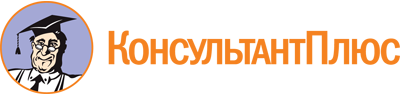 Постановление Правительства ХМАО - Югры от 30.12.2021 N 638-п
(ред. от 15.03.2024)
"О мерах по реализации государственной программы Ханты-Мансийского автономного округа - Югры "Развитие промышленности и туризма"
(вместе с "Положением о проведении окружного конкурса "Лидеры туриндустрии Югры", "Порядком формирования социального сертификата в электронной форме, реестра исполнителей государственной услуги в социальной сфере по созданию условий для обеспечения отдельных категорий граждан возможностью путешествовать с целью развития туристского потенциала Российской Федерации")Документ предоставлен КонсультантПлюс

www.consultant.ru

Дата сохранения: 29.03.2024
 Список изменяющих документов(в ред. постановлений Правительства ХМАО - Югры от 15.04.2022 N 148-п,от 28.04.2022 N 171-п, от 06.05.2022 N 180-п, от 03.06.2022 N 248-п,от 01.07.2022 N 303-п, от 12.07.2022 N 333-п, от 26.08.2022 N 406-п,от 01.09.2022 N 419-п, от 08.09.2022 N 438-п, от 30.10.2022 N 565-п,от 18.11.2022 N 611-п, от 02.12.2022 N 645-п, от 16.12.2022 N 677-п,от 24.03.2023 N 104-п, от 30.06.2023 N 300-п, от 14.07.2023 N 333-п,от 28.09.2023 N 474-п, от 15.12.2023 N 623-п, от 19.01.2024 N 10-п,от 15.03.2024 N 98-п)Список изменяющих документов(в ред. постановлений Правительства ХМАО - Югры от 01.07.2022 N 303-п,от 15.03.2024 N 98-п)Список изменяющих документов(в ред. постановления Правительства ХМАО - Югры от 14.07.2023 N 333-п)N п/пНаименование показателейЕдиница измеренияЗначения показателя по годамЗначения показателя по годамЗначения показателя по годамЗначения показателя по годамЗначения показателя по годамЗначения показателя по годамЗначение показателя на момент окончания реализации государственной программыN п/пНаименование показателейЕдиница измерения2021 год2022 год2023 год2024 год2025 год2026 годЗначение показателя на момент окончания реализации государственной программы123456789101Количество субъектов деятельности в сфере промышленности, получивших финансовую поддержку в форме грантов на компенсацию части затрат на уплату процентов по кредитным договорам, заключенным в целях пополнения оборотных средствединиц-3-----2Количество созданных рабочих мест (накопленным итогом)единиц61218242424243Объем инвестиций в основной капитал по видам экономической деятельности раздела "Обрабатывающие производства" Общероссийского классификатора видов экономической деятельности (накопленным итогом), за исключением видов деятельности, не относящихся к сфере ведения Министерства промышленности и торговли Российской Федерациимлрд рублей0,0600,1400,3200,5000,5900,6100,6104Объем отгруженных товаров собственного производства, выполненных работ и услуг собственными силами по видам экономической деятельности раздела "Обрабатывающие производства" Общероссийского классификатора видов экономической деятельности (накопленным итогом), за исключением видов деятельности, не относящихся к сфере ведения Министерства промышленности и торговли Российской Федерациимлрд рублей0,1460,1490,2540,4520,6010,6010,6015Увеличение полной учетной стоимости основных фондов за отчетный год (поступление) за счет создания новой стоимости (ввода в действие новых основных фондов, модернизации, реконструкции) по видам экономической деятельности раздела "Обрабатывающие производства" Общероссийского классификатора видов экономической деятельности (накопленным итогом), за исключением видов деятельности, не относящихся к сфере ведения Министерства промышленности и торговли Российской Федерации (строка 07 графы 4 формы федерального статистического наблюдения N 11 "Сведения о наличии и движении основных фондов (средств) и других нефинансовых активов")тыс. рублей--60000,0135000,0180000,0195000,0195000,06Объем внутреннего производства продукции композитной отрасли (плиты МДФ, ЛДСП, брус ЛВЛ)млн руб.5991657765806825682568256825N п/пНаименование мероприятияОтветственный исполнитель/соисполнителиСрок проведенияРезультат1.Проведение стратегической сессии по обсуждению создания и разработки Концепции туристического кластера "Град Березов" Березовского муниципального района (далее также - туркластер), а также его брендированиюАдминистрация Березовского муниципального района (по согласованию), Департамент общественных и внешних связей Ханты-Мансийского автономного округа - Югры (далее - автономный округ), Департамент промышленности автономного округа, Департамент культуры автономного округа, Департамент экономического развития автономного округа, Служба государственной охраны объектов культурного наследия автономного округадо 1 июня 2022 годаПринятие правового акта о Концепции туркластера, создание брендбука туркластера2.Разработка проекта туркластера с созданием инфраструктурных проектовАдминистрация Березовского муниципального района (по согласованию)до 1 декабря 2022 годаСоздание проекта туркластера с инфраструктурными проектами3.Презентация туркластера на V Форуме по территориальному маркетингу и брендингу автономного округаДепартамент общественных и внешних связей автономного округа, Администрация Березовского муниципального района (по согласованию)до 1 декабря 2022 годаПродвижение туркластера, создания логотипа, слогана и фирменного стиля туркластера, обмен опытом создания и брендирования креативных пространств4.Формирование туристических программ и маршрутов, включающих посещение объектов туркластераТуроператоры автономного округа (по согласованию),Департамент промышленности автономного округадо 1 апреля 2022 годаСоздание не менее 2 туристических программ (маршрутов) включающих посещение туркластера5.Привлечение субъектов малого и среднего предпринимательства сферы туризма, осуществляющих деятельность в рамках туркластера, на Единой цифровой туристической платформе автономного округаАдминистрация Березовского муниципального района (по согласованию), субъекты малого и среднего предпринимательства сферы туризма, осуществляющие деятельность в рамках туркластера (по согласованию), Центр компетенций в сфере туризма некоммерческой организации "Фонд развития Ханты-Мансийского автономного округа - Югры" (по согласованию)до 1 декабря 2022 годаРегистрация 5 субъектов малого и среднего предпринимательства на Единой цифровой туристической платформе автономного округа с целью продвижения услуг, осуществляющих деятельность в рамках туркластераСписок изменяющих документов(введен постановлением Правительства ХМАО - Югры от 03.06.2022 N 248-п;в ред. постановлений Правительства ХМАО - Югры от 01.07.2022 N 303-п,от 15.03.2024 N 98-п)Наименование контрольного показателяЕдиница измеренияТекущее значениеПлановый периодПлановый периодПлановый периодПлановый периодПлановый периодНаименование контрольного показателяЕдиница измеренияТекущее значение2022 год2023 год2024 год2025 год2026 годОбъем отгруженных товаров собственного производства, выполненных работ и услуг собственными силами по виду экономической деятельности "Обрабатывающие производства"млн. рублей561624,7729316,1765451,4793485,6809355,0809355,0Объем экспорта конкурентоспособной промышленной продукциимлн. долл. США76,875,080,085,085,085,0Индекс производства по виду экономической деятельности "Обрабатывающие производства", в процентах к предыдущему году%98,5103,2101,7100,3100,3100,6Объем импортамлн. долл. США460,5430,0410,0400,0390,0380,0Индекс производства продукции сельского хозяйства в сельскохозяйственных организациях, крестьянских (фермерских) хозяйствах, включая индивидуальных предпринимателей (в сопоставимых ценах), в процентах к предыдущему году%100,8100,5100,4100,4100,3100,8Индекс производства продукции растениеводства в сельскохозяйственных организациях, крестьянских (фермерских) хозяйствах, включая индивидуальных предпринимателей (в сопоставимых ценах), в процентах к предыдущему году%104,7103,0101,5101,5101,5104,7Индекс производства продукции животноводства в сельскохозяйственных организациях, крестьянских (фермерских) хозяйствах, включая индивидуальных предпринимателей (в сопоставимых ценах), в процентах к предыдущему году%100,1100,1100,1100,1100,1100,1N п/пНаименование мероприятияВид документа/ наименование инвестиционного проектаОжидаемый результатСрокОтветственный исполнитель (соисполнитель)1. Мероприятия общеорганизационного и нормативного характера1. Мероприятия общеорганизационного и нормативного характера1. Мероприятия общеорганизационного и нормативного характера1. Мероприятия общеорганизационного и нормативного характера1. Мероприятия общеорганизационного и нормативного характера1. Мероприятия общеорганизационного и нормативного характера1.1.Организация и проведение Югорского промышленно-инвестиционного форумараспоряжение Правительства Ханты-Мансийского автономного округа - Югры (далее - автономный округ) от 24 декабря 2021 года N 728-рп "О плане основных мероприятий, реализуемых Правительством и исполнительными органами Ханты-Мансийского автономного округа - Югры в 2022 году"повышение конкурентоспособности промышленных предприятий автономного округа; развитие промышленного производства импортозамещаемой продукциидо 31 декабря 2022 года,до 31 декабря 2023 года,до 31 декабря 2024 года,до 31 декабря 2025 года,до 31 декабря 2026 годаДепартамент промышленности автономного округа (далее - Деппромышленности Югры),Департамент экономического развития автономного округа (далее - Депэкономики Югры),Департамент недропользования и природных ресурсов автономного округа (далее - Депнедра и природных ресурсов Югры), Фонд развития Югры (по согласованию), Торгово-промышленная палата автономного округа (по согласованию)(в ред. постановления Правительства ХМАО - Югры от 01.07.2022 N 303-п)(в ред. постановления Правительства ХМАО - Югры от 01.07.2022 N 303-п)(в ред. постановления Правительства ХМАО - Югры от 01.07.2022 N 303-п)(в ред. постановления Правительства ХМАО - Югры от 01.07.2022 N 303-п)(в ред. постановления Правительства ХМАО - Югры от 01.07.2022 N 303-п)(в ред. постановления Правительства ХМАО - Югры от 01.07.2022 N 303-п)1.2.Проведение регионального этапа Всероссийского конкурса "Экспортер года"приказ Депэкономики Югры от 11 апреля 2022 года N 94 "О региональном этапе Всероссийской премии в области международной кооперации и экспорта "Экспортер года"продвижение продукции, производимой предприятиями автономного округа, на внешние рынкидо 31 декабря 2022 года,до 31 декабря 2023 года,до 31 декабря 2024 года,до 31 декабря 2025 года,до 31 декабря 2026 годаДепэкономики Югры, Фонд "Мой бизнес" (по согласованию)2. Мероприятия, направленные на импортозамещение в сфере приоритетных отраслей промышленности2. Мероприятия, направленные на импортозамещение в сфере приоритетных отраслей промышленности2. Мероприятия, направленные на импортозамещение в сфере приоритетных отраслей промышленности2. Мероприятия, направленные на импортозамещение в сфере приоритетных отраслей промышленности2. Мероприятия, направленные на импортозамещение в сфере приоритетных отраслей промышленности2. Мероприятия, направленные на импортозамещение в сфере приоритетных отраслей промышленности2.1. Нефтегазодобывающая отрасль2.1. Нефтегазодобывающая отрасль2.1. Нефтегазодобывающая отрасль2.1. Нефтегазодобывающая отрасль2.1. Нефтегазодобывающая отрасль2.1. Нефтегазодобывающая отрасль2.1.1.Запуск отраслевого центра исследования керна на базе автономного учреждения автономного округа "Научно-аналитический центр рационального недропользования им. В.И.Шпильмана" в соответствии с федеральным проектом "Технологии освоения трудноизвлекаемых углеводородов"постановление Правительства автономного округа от 31 октября 2021 года N 475-п "О государственной программе Ханты-Мансийского автономного округа - Югры "Воспроизводство и использование природных ресурсов"создание рентабельных технологий разведки и добычи нетрадиционных запасов углеводородов, а также локализация соответствующего производства для формирования отечественной отрасли высокотехнологичных нефтесервисных услугдо 31 декабря 2022 годаДепнедра и природных ресурсов Югры, Деппромышленности Югры, Фонд развития Югры (по согласованию)2.2. Обрабатывающая промышленность2.2. Обрабатывающая промышленность2.2. Обрабатывающая промышленность2.2. Обрабатывающая промышленность2.2. Обрабатывающая промышленность2.2. Обрабатывающая промышленность2.2.1.Предоставление субсидий субъектам деятельности, реализующим инвестиционные проекты в сфере обрабатывающей промышленности, предусматривающие производство импортозамещающей продукции и развитие экспортапостановление Правительства автономного округа от 10 ноября 2023 года N 555-п "О государственной программе Ханты-Мансийского автономного округа - Югры "Развитие промышленности и туризма", постановление Правительства автономного округа от 30 декабря 2021 года N 638-п "О мерах по реализации государственной программы Ханты-Мансийского автономного округа - Югры "Развитие промышленности и туризма"снижение зависимости от импортной продукции, увеличение объемов экспортадо 25 декабря 2022 года,до 25 декабря 2023 года,до 25 декабря 2024 года,до 25 декабря 2025 года,до 25 декабря 2026 годаДеппромышленности Югры2.2.2.Предоставление льготных займов субъектам деятельности, реализующим инвестиционные проекты в сфере обрабатывающей промышленности, предусматривающие производство импортозамещающей продукции и развитие экспортапостановление Правительства автономного округа от 10 ноября 2023 года N 555-п "О государственной программе Ханты-Мансийского автономного округа - Югры "Развитие промышленности и туризма", постановление Правительства автономного округа от 30 декабря 2021 года N 638-п "О мерах по реализации государственной программы Ханты-Мансийского автономного округа - Югры "Развитие промышленности и туризма"создание (развитие) производственных компаний, высокопроизводительных рабочих мест, увеличение налогооблагаемой базыдо 25 декабря 2022 года,до 25 декабря 2023 года,до 25 декабря 2024 года,до 25 декабря 2025 года,до 25 декабря 2026 годаДеппромышленности Югры,Фонд развития Югры (по согласованию)2.2.3.Обеспечение льготного доступа субъектов малого и среднего предпринимательства к производственным площадям и помещениямпостановление Правительства автономного округа от 10 ноября 2023 года N 555-п "О государственной программе Ханты-Мансийского автономного округа - Югры "Развитие промышленности и туризма", постановление Правительства автономного округа от 30 декабря 2021 года N 638-п "О мерах по реализации государственной программы Ханты-Мансийского автономного округа - Югры "Развитие промышленности и туризма"создание (развитие) производственных и инновационных компаний, высокопроизводительных рабочих мест, увеличение налогооблагаемой базыдо 25 декабря 2022 года,до 25 декабря 2023 года,до 25 декабря 2024 года,до 25 декабря 2025 года,до 25 декабря 2026 годаДеппромышленности Югры2.2.4.Возмещение части затрат на создание технологических и производственных основ, а также экономически выгодных, коммерческих и сбытовых решений, для обеспечения потребности детей раннего возраста адаптированными сухими молочными смесями российского производства на основе отечественных белковых компонентовпостановление Правительства автономного округа от 10 ноября 2023 года N 555-п "О государственной программе Ханты-Мансийского автономного округа - Югры "Развитие промышленности и туризма", постановление Правительства автономного округа от 30 декабря 2021 года N 638-п "О мерах по реализации государственной программы Ханты-Мансийского автономного округа - Югры "Развитие промышленности и туризма"снижение зависимости от импортной продукции, создание 50 высокопроизводительных рабочих мест, увеличение налоговых платежей в размере около 100 млн. руб. в годдо 31 декабря 2024 годаДеппромышленности Югры,Фонд развития Югры (по согласованию)(в ред. постановления Правительства ХМАО - Югры от 15.03.2024 N 98-п)(в ред. постановления Правительства ХМАО - Югры от 15.03.2024 N 98-п)(в ред. постановления Правительства ХМАО - Югры от 15.03.2024 N 98-п)(в ред. постановления Правительства ХМАО - Югры от 15.03.2024 N 98-п)(в ред. постановления Правительства ХМАО - Югры от 15.03.2024 N 98-п)(в ред. постановления Правительства ХМАО - Югры от 15.03.2024 N 98-п)2.3. Агропромышленный комплекс2.3. Агропромышленный комплекс2.3. Агропромышленный комплекс2.3. Агропромышленный комплекс2.3. Агропромышленный комплекс2.3. Агропромышленный комплекс2.3.1.Возмещение части затрат товаропроизводителям за реализацию произведенной готовой продукциипостановление Правительства автономного округа от 31 октября 2021 года N 473-п "О государственной программе Ханты-Мансийского автономного округа - Югры "Развитие агропромышленного комплекса", постановление Правительства автономного округа от 30 декабря 2021 года N 637-п "О мерах по реализации государственной программы Ханты-Мансийского автономного округа - Югры "Развитие агропромышленного комплекса"стабилизация финансово-экономического положения товаропроизводителей, снижение зависимости от импортного продовольствиядо 25 декабря 2022 года,до 25 декабря 2023 года,до 25 декабря 2024 года,до 25 декабря 2025 года,до 25 декабря 2026 годаДеппромышленности Югры,муниципальные образования автономного округа (по согласованию)2.3.2.Возмещение части затрат товаропроизводителям на приобретение оборудования для переработки, сельскохозяйственной техникипостановление Правительства автономного округа от 31 октября 2021 года N 473-п "О государственной программе Ханты-Мансийского автономного округа - Югры "Развитие агропромышленного комплекса", постановление Правительства автономного округа от 30 декабря 2021 года N 637-п "О мерах по реализации государственной программы Ханты-Мансийского автономного округа - Югры "Развитие агропромышленного комплекса"снижение зависимости от импортной техники, оборудованиядо 25 декабря 2022 года,до 25 декабря 2023 года,до 25 декабря 2024 года,до 25 декабря 2025 года,до 25 декабря 2026 годаДеппромышленности Югры,муниципальные образования автономного округа (по согласованию)N п/пНаименование мероприятияОбъем финансирования (тыс. рублей)Ход реализации мероприятияЭффектНаименование контрольного показателяЕдиницы измеренияПлановое значение за отчетный периодФактическое значение за отчетный периодСписок изменяющих документов(введен постановлением Правительства ХМАО - Югры от 01.07.2022 N 303-п;в ред. постановлений Правительства ХМАО - Югры от 08.09.2022 N 438-п,от 24.03.2023 N 104-п, от 15.03.2024 N 98-п)Список изменяющих документов(введен постановлением Правительства ХМАО - Югры от 28.09.2023 N 474-п)N п/пНаименование мероприятияОтветственный исполнитель/соисполнителиСрок проведенияРезультат1.Подготовка перечня земельных участков в Ханты-Мансийском автономном округе - Югре (далее - автономный округ) для возможного размещения новых объектов туристической инфраструктуры, в том числе тематического паркаДепартамент промышленности автономного округа, Департамент пространственного развития и архитектуры автономного округа, Фонд развития автономного округа (по согласованию), органы местного самоуправления муниципальных образований автономного округа (по согласованию)до 6 октября 2023 годаутверждение перечня земельных участков в автономном округе для возможного размещения новых объектов туристической инфраструктуры, в том числе тематического парка2.Подготовка перечня объектов туристической инфраструктуры автономного округа, предлагаемых для создания и (или) реновацииДепартамент промышленности автономного округа, Департамент пространственного развития и архитектуры автономного округа, Фонд развития автономного округа (по согласованию) органы местного самоуправления муниципальных образований автономного округа (по согласованию)до 6 октября 2023 годаутверждение перечня объектов туристической инфраструктуры автономного округа, предлагаемых для реновации3.Формирование перечня потенциальных инвесторов для развития туристической инфраструктуры в автономном округе, в том числе по созданию тематического паркаДепартамент промышленности автономного округа,Фонд развития автономного округа (по согласованию)до 16 октября 2023 годаутверждение перечня потенциальных инвесторов для развития туристической инфраструктуры в автономном округе, в том числе по созданию тематического парка (далее - инвесторы)4.Формирование инвестиционных предложений по созданию тематического парка и объектов туристической инфраструктуры в автономном округеДепартамент промышленности автономного округа, Фонд развития автономного округа (по согласованию)до 31 октября 2023 годаформирование инвестиционных предложений по созданию тематического парка и объектов туристической инфраструктуры в автономном округе для привлечения инвесторов5.Проведение ознакомительного мероприятия для потенциальных инвесторов по созданию тематического парка, объектов туристической инфраструктуры в автономном округеДепартамент промышленности автономного округа, Фонд развития автономного округа (по согласованию)до 30 ноября 2023 годаподписание меморандума о сотрудничестве между Фондом развития автономного округа и инвесторами в целях дальнейшей разработки проекта по созданию тематического парка, объектов туристической инфраструктуры в автономном округе6.Формирование программы мероприятий по созданию тематического парка, объектов туристической инфраструктуры в составе меморандума о сотрудничествеДепартамент промышленности автономного округа, Департамент пространственного развития и архитектуры автономного округа, Фонд развития автономного округа (по согласованию)до 29 декабря 2023 годаутверждение программы мероприятий по разработке проекта по созданию тематического парка7.Структурирование проектов по созданию тематического парка, объектов туристической инфраструктуры в автономном округеДепартамент промышленности автономного округа, Фонд развития автономного округа (по согласованию)до 29 февраля 2024 годапроведение оценки готовности ресурсной базы и бизнес-процессов инвесторов к реализации проекта по созданию тематического парка, создание внутренней организационной структуры реализации проектов на различных этапах, создание договорной структуры реализации проектов8.Утверждение проектов по созданию тематического парка, объектов туристической инфраструктуры в автономном округе с последующей поэтапной реализациейДепартамент промышленности автономного округа, Департамент пространственного развития и архитектуры автономного округа, Фонд развития автономного округа (по согласованию)до 1 апреля 2024 годаутверждение проектов по созданию тематического парка, объектов туристической инфраструктуры в автономном округеСписок изменяющих документов(введен постановлением Правительства ХМАО - Югры от 19.01.2024 N 10-п)N п/пНаименование мероприятияОтветственные исполнителиСрок исполненияРезультат123451Демонстрация программ повышения производительности труда для предприятий - потенциальных участников национального проекта, соответствующих критериям отбора национального проектаДепартамент промышленности автономного округа (далее - Деппромышленности Югры),автономное учреждение автономного округа "Технопарк высоких технологий" (далее - АУ "Технопарк высоких технологий") (по согласованию)до 31 декабря 2024 годавовлечены не менее 13 предприятий в национальный проект под управлением регионального центра компетенций (далее - РЦК)2Информирование органов местного самоуправления муниципальных образований автономного округа о наличии в муниципальных образованиях автономного округа предприятий, соответствующих критериям национального проекта, а также о преимуществах участия в национальном проектеДепартамент промышленности автономного округа (далее - Деппромышленности Югры),автономное учреждение автономного округа "Технопарк высоких технологий" (далее - АУ "Технопарк высоких технологий") (по согласованию)до 15 февраля 2024 годапроинформированы о предприятиях, соответствующих критериям национального проекта, а также о преимуществах участия в национальном проекте 22 муниципальных образования автономного округа3Размещение на официальных сайтах администраций органов местного самоуправления муниципальных образований автономного округа баннеров с успешными практиками участия в национальном проектеДепартамент промышленности автономного округа,АУ "Технопарк высоких технологий" (по согласованию), органы местного самоуправления муниципальных образований автономного округа (по согласованию)до 15 февраля 2024 годаразмещение на сайтах администраций 22 муниципальных образований автономного округа информации об успешных практиках участия в национальном проекте4Обучение тренерами РЦК сотрудников предприятий - участников национального проекта инструментам бережливого производства и методам их примененияДеппромышленности Югры,АУ "Технопарк высоких технологий" (по согласованию)до 31 декабря 2024 годаобучено не менее 60 сотрудников предприятий - участников национального проекта5Проведение совместно с предприятиями - участниками национального проекта пресс-конференции о промежуточных итогах реализации национального проекта в автономном округе для потенциальных участников национального проектаДеппромышленности Югры,АУ "Технопарк высоких технологий" (по согласованию)до 15 февраля 2024 годаосвещение на пресс-конференциях мероприятий национального проекта с охватом не менее 50% потенциальных участников национального проекта6Размещение на сайте https://rck86.ru/ информации об успешных практиках повышения производительности труда на предприятиях - участниках национального проектаДеппромышленности Югры,АУ "Технопарк высоких технологий" (по согласованию)до 20 февраля 2024 годаосвещение на пресс-конференциях мероприятий национального проекта с охватом не менее 50% потенциальных участников национального проекта7Проведение заседаний выездной комиссии на предприятиях - участниках национального проекта совместно с сотрудниками РЦК для подготовки к сертификации РЦК и мониторинга реализации национального проекта в автономном округеДеппромышленности Югры,АУ "Технопарк высоких технологий" (по согласованию)до 30 июня 2024 годаподготовлен акт выполнения мероприятий о готовности прохождения сертификации РЦК8Подготовка к сертификации (допуск к самостоятельной работе на предприятиях - участниках национального проекта) сотрудника РЦКДеппромышленности Югры,АУ "Технопарк высоких технологий" (по согласованию)до 28 февраля 2024 годаукомплектование РЦК сотрудниками в количестве, необходимом для реализации ими самостоятельных проектов на предприятиях - участниках национального проекта9Подготовка специалистами РЦК инструкторов по бережливому производству на предприятиях - участниках национального проекта с целью последующей передачи знаний сотрудникам предприятийДеппромышленности Югры,АУ "Технопарк высоких технологий" (по согласованию)до 15 ноября 2024 годаподготовка 28 инструкторов по бережливому производству на предприятиях - участниках национального проекта10Рассылка информационных писем потенциальным участникам национального проекта о доступных федеральных мерах государственной поддержкиДеппромышленности Югры,Департамент дорожного хозяйства и транспорта автономного округадо 31 декабря 2024 годавовлечены не менее 13 предприятий в национальный проект под региональным управлением РЦК11Организация участия предприятий - участников национального проекта в мероприятиях, проводимых корпоративными центрами по рационализации (Точки кипения Хайтэк)Деппромышленности Югры,АУ "Технопарк высоких технологий" (по согласованию)до 30 июня 2024 годаучастие сотрудников предприятий - участников национального проекта автономного округа в мероприятиях, проводимых корпоративными центрами по рационализации (Точками кипения Хайтэк) в субъектах Российской Федерации12Разработка нефинансовых мер поддержки предприятий - участников национального проектаДеппромышленности Югры,Департамент экономического развития автономного округадо 22 июля 2024 годаналичие региональных нефинансовых мер поддержки предприятий - участников национального проекта13Разработка, реализация специалистами РЦК проектов по повышению производительности труда на предприятиях - участниках национального проекта по направлению "Бережливое производство"Деппромышленности Югры,АУ "Технопарк высоких технологий" (по согласованию)до 15 ноября 2024 годареализованы проекты по повышению производительности труда на 17 предприятиях - участниках национального проекта14Привлечение предприятий - участников национального проекта для участия в программе "Акселератор экспортного роста"Деппромышленности Югры,АУ "Технопарк высоких технологий" (по согласованию)до 25 сентября 2024 годаучастие предприятий - участников национального проекта в программе "Акселератор экспортного роста" с целью их выхода на экспортные рынки